WstępZbiór „Mój przedmiot matematyka” jest zestawem 132 scenariuszy przeznaczonych dla uczniów szczególnie zainteresowanych matematyką. Scenariusze mogą być wykorzystywane przez nauczycieli zarówno na typowych zajęciach lekcyjnych wpisanych w zakres podstawowy, jak też 
w ramach dodatkowych zajęć poszerzających wiedzę uczniów, np. koła zainteresowań. Scenariusze wymagają zastosowania komputerów 
z dostępem do internetu. Takie wyposażenie pozwoli na wykorzystanie środków dydaktycznych przewidzianych w projekcie „Nauki ścisłe priorytetem społeczeństwa opartego na wiedzy” takich jak moduły e-learningowe:  „Elementy statystyki i rachunek prawdopodobieństwa”, „Funkcja kwadratowa”, „Równania i nierówności liniowe i kwadratowe”, „Wielomiany”, gry strategiczne „Wyprawa Nasreddina”, „Herbatka 
u królowej Anglii”, „Wyprawa na grzyby”, „Matemafia” oraz „Międzykontynentalna szkoła”, poradniki „Ciągi”, „Planimetria”, „Trygonometria”, „Geometria analityczna”. Scenariusze mogą być realizowane na zajęciach lekcyjnych jako całość lub nauczyciel dokonuje wyboru określonych materiałów zgodnie z zaplanowanymi przez siebie tematami – zwiększa to elastyczność stosowania pakietu np. w sytuacji braku zapewnienia 
w placówce odpowiednich warunków technicznych do realizacji materiału w oparciu o cały pakiet.Scenariusz nr 1:  Pojęcie ciągu. Wzór ogólny ciągu.Scenariusz nr 2:  Ciągi arytmetyczneScenariusz nr 3:  Suma n-początkowych wyrazów ciągu arytmetycznegoScenariusz nr 4:  Ciągi geometryczneScenariusz nr 5:  Suma n początkowych wyrazów ciągu geometrycznegoScenariusz nr 6:  Procent prosty i procent składanyScenariusz nr 7*:  Monotoniczność ciąguScenariusz nr 8*:  Ciąg arytmetyczny i ciąg geometrycznyScenariusz nr 9*:  Ciągi liczbowe -powtórzenie wiadomościScenariusz nr 10:  Procent składany – obliczenia bankoweScenariusz nr 11:  Sposoby opisywania ciągów. Własności ciągów.Temat zajęćTemat zajęćTemat zajęćPojęcie ciągu. Wzór ogólny ciągu.DziałDziałDziałCiągi liczboweKlasa (poziom edukacyjny)Klasa (poziom edukacyjny)Klasa (poziom edukacyjny)Czas trwania zajęćCzas trwania zajęćCzas trwania zajęć90 minLp.Element scenariuszaTreść zajęćTreść zajęćCel ogólnyKształcenie samodzielności pracyRozwijanie umiejętności czytania ze zrozumieniemĆwiczenie umiejętności rozwiązywania zadań dotyczących ciągów liczbowychKształcenie samodzielności pracyRozwijanie umiejętności czytania ze zrozumieniemĆwiczenie umiejętności rozwiązywania zadań dotyczących ciągów liczbowychCele szczegółoweUczeńrozumie pojęcie ciągu i ciągu liczbowego;posiada umiejętność szkicowania wykresu ciągu;wskazuje wyrazy ciągu spełniające określony warunek;rozumie pojęcie ciągu skończonego i nieskończonego;oblicza określony wyraz ciągu opisanego wzorem;wyznacza wyrazy ciągu opisanego wzorem, spełniające określony warunek;wykazuje się umiejętnością zapisywania w prostych sytuacjach wzoru ciągu, którego dane są kolejne wyrazy.Uczeńrozumie pojęcie ciągu i ciągu liczbowego;posiada umiejętność szkicowania wykresu ciągu;wskazuje wyrazy ciągu spełniające określony warunek;rozumie pojęcie ciągu skończonego i nieskończonego;oblicza określony wyraz ciągu opisanego wzorem;wyznacza wyrazy ciągu opisanego wzorem, spełniające określony warunek;wykazuje się umiejętnością zapisywania w prostych sytuacjach wzoru ciągu, którego dane są kolejne wyrazy.Formy i metodyPraca indywidualnaPraca w grupiePraca indywidualnaPraca w grupieŚrodki dydaktyczne(ze szczegółowym wskazaniem środków opracowanych w projekcie np. moduł, gra)Poradnik multimedialny „Ciągi liczbowe”.Poradnik multimedialny „Ciągi liczbowe”.Wprowadzenie do zajęćZapoznanie z poradnikiem multimedialnym oraz wyjaśnienie zasad pracy na lekcji.Lekcja jest prowadzona z wykorzystaniem poradnika multimedialnego „Ciągi liczbowe” (temat 1 i 2) Wspólnie z uczniami omawiamy potrzebną teorię i rozwiązujemy przykłady zawarte w poradniku. Wyjaśniane są problemy i pojawiające się niejasności. W czasie lekcji korzystamy z tablicy interaktywnej.Zapoznanie z poradnikiem multimedialnym oraz wyjaśnienie zasad pracy na lekcji.Lekcja jest prowadzona z wykorzystaniem poradnika multimedialnego „Ciągi liczbowe” (temat 1 i 2) Wspólnie z uczniami omawiamy potrzebną teorię i rozwiązujemy przykłady zawarte w poradniku. Wyjaśniane są problemy i pojawiające się niejasności. W czasie lekcji korzystamy z tablicy interaktywnej.Przebieg zajęć (pełna wersja)POJĘCIE CIĄGUW życiu codziennym często dokonuje się porządkowania zbiorów. Odbywa się to według pewnych ustalonych kryteriów. Np. lista uczniów w klasie jest porządkowana w kolejności alfabetycznej, w szkole sporządza się ranking klas według osiąganych przez nie średnich ocen lub frekwencji. W katalogach bibliotecznych porządkuje się księgozbiór. W ten sposób numerujemy elementy zbioru. Wiadomo wówczas, który element jest pierwszy, który drugi, itd. Mówimy wówczas, że utworzyliśmy ciąg. Z punktu widzenia matematyki tworzymy funkcję, przyporządkowującą kolejnym liczbom naturalnym dodatnim elementy takiego zbioru.DefinicjaCiąg to funkcja określona na zbiorze liczb naturalnych dodatnich lub na jego skończonym podzbiorze .Ponumerowane elementy zbioru nazywamy wyrazami ciągu.Przykład 1Poniższa tabela przedstawia 16 najdłuższych rzek Europy.Można ją interpretować jako ciąg, w którym nazwy rzek są wyrazami ciągu.Na podstawie tabeli możemy stwierdzić, że:- piątym wyrazem jest Don,- Oka jest ósmym wyrazem ciągu,- pomiędzy Dnieprem, a Łabą znajduje się dziewięć wyrazów ciągu.DefinicjaCiągiem skończonym nazywamy ciąg, który ma skończona liczbę wyrazów.Ciągiem nieskończonym nazywamy ciąg utworzony z nieskończenie wielu wyrazów.Ciąg opisany w przykładzie 1 jest więc ciągiem skończonym.Jako przykład ciągu nieskończonego może posłużyć ciąg kolejnych liczb naturalnych parzystych: Wyrazy ciągu oznaczamy zwykle za pomocą małych liter z indeksem, np. I tak  oznacza drugi wyraz cigu,  wyraz ty. Ciąg z tak ponumerowanymi wyrazami oznaczamy symbolem DefinicjaCiągiem liczbowym nazywamy ciąg, w którym wszystkie wyrazy są liczbami.Przykład 2Niech  oznacza ciąg kolejnych liczb pierwszych: Możemy opisać kilka własności tego ciągu:- jest to ciąg liczbowy nieskończony,-   pierwszym wyrazem ciągu jest liczba 2,    drugim wyrazem ciągu jest liczba 3, itd.,- w ciągu tym istnieje tylko jeden wyraz parzysty,- w ciągu tym istnieje pięć wyrazów mniejszych od 12.Jak wiemy wszystkie wyrazy ciągu są ponumerowane. Po wyrazie pierwszym jest wyraz drugi, po wyrazie drugim jest wyraz trzeci,…, po wyrazie tym jest wyraz .Przykład 3Zapiszemy dwa kolejne wyrazy ciągu  występujące po wyrazie         są to:      są to:        są to:  Przykład 4Zapisz symbolicznie:Sumę trzech kolejnych wyrazów ciąguIloczyn dwóch kolejnych wyrazów ciąguSumę dwóch kolejnych wyrazów ciągu występujących bezpośrednio po wyrazie .Ad a) Ad b) Ad c) Dane liczbowe wpisane w tabeli wygodnie jest czasem potraktować jako funkcję i przedstawić w postaci wykresu.Przykład 5Narysujemy wykres ciągu przedstawiającego długości najdłuższych16 najdłuższych rzek EuropyWZÓR OGÓLNY CIĄGUNiektóre reguły powstawania kolejnych wyrazów ciągu można opisać za pomocą wzoru ogólnego.Przykład 1Przedstawimy tu kilka ciągów liczbowych i wzory opisujące te ciągi:Ciąg					Wzór ogólny3, 6, 9, 12, 15,…			Przykład 2Ciąg  określony jest wzorem . Wyznaczymy trzy początkowe wyrazy ciągu.Przykład 3Zapiszemy wyrazy  i  ciągów określonych wzorami:Ad a) Ad b) Ad c) Przykład 4.Narysujemy wykres ciągu określonego wzorem .Obliczymy kilka początkowych wyrazów tego ciągu:Przykład 5.Dany jest ciąg  opisany wzorem .Ile wyrazów ujemnych ma ten ciąg.Którym wyrazem ciągu jest liczba ?Czy w ciągu tym jest liczba ?Które wyrazy ciągu są mniejsze od Ad a) Wyrazy ujemne ciągu, tzn. .Otrzymujemy warunek   i go rozwiązujemy, najpierw mnożąc obustronnie nierówność przez 2. i , czyli Odpowiedź: Wyrazami ujemnymi są Ad b)  i otrzymujemy równanie Odpowiedź: Liczba 12,5 jest dziewiątym wyrazem ciągu , tzn. Ad c) Sprawdzając, czy  jest wyrazem ciągu rozwiązujemy równanie Nie jest to liczba naturalna, zatem w ciągu nie ma wyrazu równego Ad d) Wyrazy te spełniają warunek    i .Takich liczb jest 11 ,.Odpowiedź: Wyrazami mniejszymi od 18 są wyrazy od pierwszego do jedenastego.W lekcji znajduje się lista zadań doskonalących umiejętność rozwiązywania zadań dotyczących określenia i własności ciągów. Zadania te mogą być wydrukowane, zaprezentowane na ekranie lub tablicy interaktywnej. Są one rozwiązywane przez uczniów pod kierunkiem nauczyciela.Zadanie 1.Ile wyrazów dodatnich posiada ciąg  ? Czy ciąg ten posiada wyraz największy? Jeżeli tak, to który wyraz jest największy.Zadanie 2.Ciąg  określony jest wzorem . Które wyrazy ciągu należą do przedziału ?Zadanie 3.Ciąg  określony jest wzorem . Wyznacz:  .Zadanie 4. Uzasadnij, że wszystkie wyrazy ciągu   są liczbami całkowitymi ujemnymi.Zadanie 5.Dany jest ciąg o wyrazie ogólnym . Oblicz siódmy i dziewiąty wyraz tego ciągu.Zadanie 6.Dany jest ciąg o wyrazie ogólnym . Wyznacz wszystkie wyrazy tego ciągu, które są liczbami całkowitymi.Zadanie 7.Dany jest ciąg o wyrazie ogólnym . Które wyrazy tego ciągu są równe .Zadanie 8. Dany jest ciąg o wyrazie ogólnym  . Oblicz szósty wyraz tego ciągu.Zadanie 9.Podaj wzór opisujący ciąg liczb naturalnych dodatnich, które przy dzieleniu przez 6 dają resztę równą 5. Ile jest takich liczb trzycyfrowych?Zadanie 10.Sprawdź, czy liczba  jest wyrazem ciągu . Jeżeli tak, to którym?Zadanie 11.Wykaż, że wszystkie wyrazy ciągu  są większe lub równe 3.Zadanie 12.Wyznacz wzór ogólny nieskończonego ciągu liczbowego, którego początkowymi wyrazami są: Zadanie 13.Naszkicuj wykres ciągu określonego wzorem: dla  dla  dla POJĘCIE CIĄGUW życiu codziennym często dokonuje się porządkowania zbiorów. Odbywa się to według pewnych ustalonych kryteriów. Np. lista uczniów w klasie jest porządkowana w kolejności alfabetycznej, w szkole sporządza się ranking klas według osiąganych przez nie średnich ocen lub frekwencji. W katalogach bibliotecznych porządkuje się księgozbiór. W ten sposób numerujemy elementy zbioru. Wiadomo wówczas, który element jest pierwszy, który drugi, itd. Mówimy wówczas, że utworzyliśmy ciąg. Z punktu widzenia matematyki tworzymy funkcję, przyporządkowującą kolejnym liczbom naturalnym dodatnim elementy takiego zbioru.DefinicjaCiąg to funkcja określona na zbiorze liczb naturalnych dodatnich lub na jego skończonym podzbiorze .Ponumerowane elementy zbioru nazywamy wyrazami ciągu.Przykład 1Poniższa tabela przedstawia 16 najdłuższych rzek Europy.Można ją interpretować jako ciąg, w którym nazwy rzek są wyrazami ciągu.Na podstawie tabeli możemy stwierdzić, że:- piątym wyrazem jest Don,- Oka jest ósmym wyrazem ciągu,- pomiędzy Dnieprem, a Łabą znajduje się dziewięć wyrazów ciągu.DefinicjaCiągiem skończonym nazywamy ciąg, który ma skończona liczbę wyrazów.Ciągiem nieskończonym nazywamy ciąg utworzony z nieskończenie wielu wyrazów.Ciąg opisany w przykładzie 1 jest więc ciągiem skończonym.Jako przykład ciągu nieskończonego może posłużyć ciąg kolejnych liczb naturalnych parzystych: Wyrazy ciągu oznaczamy zwykle za pomocą małych liter z indeksem, np. I tak  oznacza drugi wyraz cigu,  wyraz ty. Ciąg z tak ponumerowanymi wyrazami oznaczamy symbolem DefinicjaCiągiem liczbowym nazywamy ciąg, w którym wszystkie wyrazy są liczbami.Przykład 2Niech  oznacza ciąg kolejnych liczb pierwszych: Możemy opisać kilka własności tego ciągu:- jest to ciąg liczbowy nieskończony,-   pierwszym wyrazem ciągu jest liczba 2,    drugim wyrazem ciągu jest liczba 3, itd.,- w ciągu tym istnieje tylko jeden wyraz parzysty,- w ciągu tym istnieje pięć wyrazów mniejszych od 12.Jak wiemy wszystkie wyrazy ciągu są ponumerowane. Po wyrazie pierwszym jest wyraz drugi, po wyrazie drugim jest wyraz trzeci,…, po wyrazie tym jest wyraz .Przykład 3Zapiszemy dwa kolejne wyrazy ciągu  występujące po wyrazie         są to:      są to:        są to:  Przykład 4Zapisz symbolicznie:Sumę trzech kolejnych wyrazów ciąguIloczyn dwóch kolejnych wyrazów ciąguSumę dwóch kolejnych wyrazów ciągu występujących bezpośrednio po wyrazie .Ad a) Ad b) Ad c) Dane liczbowe wpisane w tabeli wygodnie jest czasem potraktować jako funkcję i przedstawić w postaci wykresu.Przykład 5Narysujemy wykres ciągu przedstawiającego długości najdłuższych16 najdłuższych rzek EuropyWZÓR OGÓLNY CIĄGUNiektóre reguły powstawania kolejnych wyrazów ciągu można opisać za pomocą wzoru ogólnego.Przykład 1Przedstawimy tu kilka ciągów liczbowych i wzory opisujące te ciągi:Ciąg					Wzór ogólny3, 6, 9, 12, 15,…			Przykład 2Ciąg  określony jest wzorem . Wyznaczymy trzy początkowe wyrazy ciągu.Przykład 3Zapiszemy wyrazy  i  ciągów określonych wzorami:Ad a) Ad b) Ad c) Przykład 4.Narysujemy wykres ciągu określonego wzorem .Obliczymy kilka początkowych wyrazów tego ciągu:Przykład 5.Dany jest ciąg  opisany wzorem .Ile wyrazów ujemnych ma ten ciąg.Którym wyrazem ciągu jest liczba ?Czy w ciągu tym jest liczba ?Które wyrazy ciągu są mniejsze od Ad a) Wyrazy ujemne ciągu, tzn. .Otrzymujemy warunek   i go rozwiązujemy, najpierw mnożąc obustronnie nierówność przez 2. i , czyli Odpowiedź: Wyrazami ujemnymi są Ad b)  i otrzymujemy równanie Odpowiedź: Liczba 12,5 jest dziewiątym wyrazem ciągu , tzn. Ad c) Sprawdzając, czy  jest wyrazem ciągu rozwiązujemy równanie Nie jest to liczba naturalna, zatem w ciągu nie ma wyrazu równego Ad d) Wyrazy te spełniają warunek    i .Takich liczb jest 11 ,.Odpowiedź: Wyrazami mniejszymi od 18 są wyrazy od pierwszego do jedenastego.W lekcji znajduje się lista zadań doskonalących umiejętność rozwiązywania zadań dotyczących określenia i własności ciągów. Zadania te mogą być wydrukowane, zaprezentowane na ekranie lub tablicy interaktywnej. Są one rozwiązywane przez uczniów pod kierunkiem nauczyciela.Zadanie 1.Ile wyrazów dodatnich posiada ciąg  ? Czy ciąg ten posiada wyraz największy? Jeżeli tak, to który wyraz jest największy.Zadanie 2.Ciąg  określony jest wzorem . Które wyrazy ciągu należą do przedziału ?Zadanie 3.Ciąg  określony jest wzorem . Wyznacz:  .Zadanie 4. Uzasadnij, że wszystkie wyrazy ciągu   są liczbami całkowitymi ujemnymi.Zadanie 5.Dany jest ciąg o wyrazie ogólnym . Oblicz siódmy i dziewiąty wyraz tego ciągu.Zadanie 6.Dany jest ciąg o wyrazie ogólnym . Wyznacz wszystkie wyrazy tego ciągu, które są liczbami całkowitymi.Zadanie 7.Dany jest ciąg o wyrazie ogólnym . Które wyrazy tego ciągu są równe .Zadanie 8. Dany jest ciąg o wyrazie ogólnym  . Oblicz szósty wyraz tego ciągu.Zadanie 9.Podaj wzór opisujący ciąg liczb naturalnych dodatnich, które przy dzieleniu przez 6 dają resztę równą 5. Ile jest takich liczb trzycyfrowych?Zadanie 10.Sprawdź, czy liczba  jest wyrazem ciągu . Jeżeli tak, to którym?Zadanie 11.Wykaż, że wszystkie wyrazy ciągu  są większe lub równe 3.Zadanie 12.Wyznacz wzór ogólny nieskończonego ciągu liczbowego, którego początkowymi wyrazami są: Zadanie 13.Naszkicuj wykres ciągu określonego wzorem: dla  dla  dla Podsumowanie zajęćUczniowie przystępują do samodzielnego rozwiązywania zadań zamieszczonych w poradniku.Test 1 – zadania: 1, 2Test 2 – zadania: 1, 5, 6Test 3 – zadania: 1, 2, 9Test 4 – zadania: 1, 2, 13Test 5 – zadania: 1, 2, 6, 12Uczniowie przystępują do samodzielnego rozwiązywania zadań zamieszczonych w poradniku.Test 1 – zadania: 1, 2Test 2 – zadania: 1, 5, 6Test 3 – zadania: 1, 2, 9Test 4 – zadania: 1, 2, 13Test 5 – zadania: 1, 2, 6, 12Uwagi metodyczne do realizacjiTemat zajęćTemat zajęćTemat zajęćCiągi arytmetyczneDziałDziałDziałCiągi liczboweKlasa (poziom edukacyjny)Klasa (poziom edukacyjny)Klasa (poziom edukacyjny)Czas trwania zajęćCzas trwania zajęćCzas trwania zajęć90 minLp.Element scenariuszaTreść zajęćTreść zajęćCel ogólnyKształcenie samodzielności pracyRozwijanie umiejętności czytania ze zrozumieniemĆwiczenie umiejętności rozwiązywania zadań dotyczących ciągów arytmetycznychKształcenie samodzielności pracyRozwijanie umiejętności czytania ze zrozumieniemĆwiczenie umiejętności rozwiązywania zadań dotyczących ciągów arytmetycznychCele szczegółoweUczeń:rozumie pojęcie ciągu arytmetycznego;potrafi wyznaczyć różnicę ciągu arytmetycznego, gdy dane są kolejne jego wyrazy;zna i potrafi zastosować wzór ogólny ciągu arytmetycznego;potrafi wyznaczyć różnicę ciągu arytmetycznego opisanego wzorem;potrafi sprawdzić, czy dany ciąg jest arytmetyczny;potrafi sprawdzić, czy w określonym ciągu występuje dana liczba.Uczeń:rozumie pojęcie ciągu arytmetycznego;potrafi wyznaczyć różnicę ciągu arytmetycznego, gdy dane są kolejne jego wyrazy;zna i potrafi zastosować wzór ogólny ciągu arytmetycznego;potrafi wyznaczyć różnicę ciągu arytmetycznego opisanego wzorem;potrafi sprawdzić, czy dany ciąg jest arytmetyczny;potrafi sprawdzić, czy w określonym ciągu występuje dana liczba.Formy i metodyPraca indywidualnaPraca w grupiePraca indywidualnaPraca w grupieŚrodki dydaktyczne(ze szczegółowym wskazaniem środków opracowanych w projekcie np. moduł, gra)Poradnik multimedialny „Ciągi liczbowe”.Poradnik multimedialny „Ciągi liczbowe”.Wprowadzenie do zajęćZapoznanie z poradnikiem multimedialnym oraz wyjaśnienie zasad pracy na lekcji.Lekcja jest prowadzona z wykorzystaniem poradnika multimedialnego „Ciągi liczbowe” (temat 5). Wspólnie z uczniami omawiamy potrzebną teorię i rozwiązujemy przykłady zawarte w poradniku. Wyjaśniane są problemy i pojawiające się niejasności. Wskazane zadania uczniowie rozwiązują samodzielnie. W czasie lekcji korzystamy z tablicy interaktywnej.Zapoznanie z poradnikiem multimedialnym oraz wyjaśnienie zasad pracy na lekcji.Lekcja jest prowadzona z wykorzystaniem poradnika multimedialnego „Ciągi liczbowe” (temat 5). Wspólnie z uczniami omawiamy potrzebną teorię i rozwiązujemy przykłady zawarte w poradniku. Wyjaśniane są problemy i pojawiające się niejasności. Wskazane zadania uczniowie rozwiązują samodzielnie. W czasie lekcji korzystamy z tablicy interaktywnej.Przebieg zajęć (pełna wersja)Przykład 1Wyznaczymy reguły według, których powstają kolejne wyrazy poniższych ciągów:3, 7, 11, 15, 19,…-3,-2,-1,0,1,2,3,…8, 6, 4, 2, 0, -2,Widzimy w nich pewne podobieństwo. We wszystkich każde dwa kolejne wyrazy różnią się o pewną stałą wartość.- W pierwszym ciągu wystarczy dodawać 4, aby uzyskiwać kolejne wyrazy.- W drugim stale dodajemy 1.- W trzecim ciągu należy odejmować liczbę 2.DefinicjaCiąg liczbowy  nazywamy arytmetycznym wtedy i tylko wtedy, gdy jest co najmniej trzywyrazowy, 
i którego każdy wyraz, począwszy od drugiego, powstaje przez dodanie do wyrazu poprzedniego stałej liczby , którą nazywamy różnicą ciągu.Wyrazy ciągu arytmetycznego spełniają więc warunek:  dla każdej liczby .Uwaga:Aby zbadać czy ciąg  jest arytmetyczny wystarczy zbadać, czy różnica jego dwóch kolejnych wyrazów  jest wielkością stałą dla dowolnego Przykład 2.Sprawdzimy, czy dane ciągi są arytmetyczne:Ad a) Jest to wielkość stała. Wobec tego ciąg jest arytmetyczny o różnicy .Ad b) Ponieważ różnica nie jest wielkością stałą (zależy od zmiennej ), więc badany ciąg nie jest arytmetyczny.Można też szybciej uzasadnić, że nie jest on arytmetyczny, wyznaczając trzy kolejne wyrazy np. . Wtedy .Własność:O monotoniczności ciągu arytmetycznego możemy powiedzieć, że:ciąg jest rosnący, gdy różnica r > 0,ciąg jest stały, gdy różnica r = 0,ciąg jest malejący, gdy różnica r < 0.Własność:W ciągu arytmetycznym każdy wyraz (który nie jest ani pierwszym, ani ostatnim wyrazem) jest równy średniej arytmetycznej dwóch sąsiednich wyrazów:Załóżmy, że dla pewnego ciągu arytmetycznego  wiemy ile wynosi  oraz znamy różnicę  Wtedy:itd.Z równości tych wynika wzór ogólny ciągu arytmetycznego.TwierdzenieWzór ogólny ciągu arytmetycznego  o wyrazie pierwszym  i różnicy  ma postać:Przykład 3.Wyznaczymy pięćdziesiąty wyraz ciągu arytmetycznego, w którym wyraz pierwszy  oraz 
.Korzystając ze wzoru ogólnego mamy:Przykład 4. Sprawdzimy, czy w ciągu arytmetycznym  występuje liczba 233.Oznaczmy ten ciąg  i wówczas  oraz  Musimy sprawdzić, czy istnieje taka liczba naturalna , dla której Korzystając ze wzoru ogólnego: możemy zapisać równanieOdpowiedź: Liczba 233 jest trzydziestym czwartym wyrazem danego ciągu (Przykład 5.W ciągu arytmetycznym dane są  i . Obliczymy .Najpierw wyznaczymy wyraz pierwszy i różnicę ciągu, korzystając ze wzoru ogólnego.Korzystając z równości  i  mamy układ równań:Który rozwiązujemy metodą przeciwnych współczynników2I dalej .W lekcji znajduje się lista zadań doskonalących umiejętność rozwiązywania zadań dotyczących definicji oraz wzoru na  wyraz ciągu arytmetycznego. Zadania te mogą być wydrukowane,  zaprezentowane na ekranie lub tablicy interaktywnej. Są one rozwiązywane przez uczniów pod kierunkiem nauczyciela.Zadanie 1.Sprawdź, które z poniższych ciągów są arytmetyczne. W przypadku ciągów arytmetycznych określ, ile wynosi ich różnica..Zadanie 2.Wyznacz  wyraz ciągu arytmetycznego, wiedząc, że:Zadanie 3.Wyznacz pierwszy wyraz ciągu arytmetycznego wiedząc, że:Zadanie 4.Którym wyrazem ciągu arytmetycznego jest liczba , gdy:Zadanie 5.Między liczby  i  wstaw trzy liczby tak, aby wraz z danymi tworzyły ciąg arytmetyczny.Zadanie 6.Między liczby  i  wstaw pięć liczb tak, aby wraz z danymi tworzyły ciąg arytmetyczny.Zadanie 7. Wyznacz wyraz pierwszy oraz różnicę ciągu arytmetycznego, w którym:Zadanie 8.Dla jakich wartości  liczby:  tworzą ( w podanej kolejności ) ciąg arytmetyczny.Zadanie 9.Dla jakich wartości  liczby: tworzą ( w podanej kolejności ) ciąg arytmetyczny.Zadanie 10.Długości boków trójkąta prostokątnego tworzą ciąg arytmetyczny. Oblicz długości boków trójkąta wiedząc, że jego obwód wynosi  .Przykład 1Wyznaczymy reguły według, których powstają kolejne wyrazy poniższych ciągów:3, 7, 11, 15, 19,…-3,-2,-1,0,1,2,3,…8, 6, 4, 2, 0, -2,Widzimy w nich pewne podobieństwo. We wszystkich każde dwa kolejne wyrazy różnią się o pewną stałą wartość.- W pierwszym ciągu wystarczy dodawać 4, aby uzyskiwać kolejne wyrazy.- W drugim stale dodajemy 1.- W trzecim ciągu należy odejmować liczbę 2.DefinicjaCiąg liczbowy  nazywamy arytmetycznym wtedy i tylko wtedy, gdy jest co najmniej trzywyrazowy, 
i którego każdy wyraz, począwszy od drugiego, powstaje przez dodanie do wyrazu poprzedniego stałej liczby , którą nazywamy różnicą ciągu.Wyrazy ciągu arytmetycznego spełniają więc warunek:  dla każdej liczby .Uwaga:Aby zbadać czy ciąg  jest arytmetyczny wystarczy zbadać, czy różnica jego dwóch kolejnych wyrazów  jest wielkością stałą dla dowolnego Przykład 2.Sprawdzimy, czy dane ciągi są arytmetyczne:Ad a) Jest to wielkość stała. Wobec tego ciąg jest arytmetyczny o różnicy .Ad b) Ponieważ różnica nie jest wielkością stałą (zależy od zmiennej ), więc badany ciąg nie jest arytmetyczny.Można też szybciej uzasadnić, że nie jest on arytmetyczny, wyznaczając trzy kolejne wyrazy np. . Wtedy .Własność:O monotoniczności ciągu arytmetycznego możemy powiedzieć, że:ciąg jest rosnący, gdy różnica r > 0,ciąg jest stały, gdy różnica r = 0,ciąg jest malejący, gdy różnica r < 0.Własność:W ciągu arytmetycznym każdy wyraz (który nie jest ani pierwszym, ani ostatnim wyrazem) jest równy średniej arytmetycznej dwóch sąsiednich wyrazów:Załóżmy, że dla pewnego ciągu arytmetycznego  wiemy ile wynosi  oraz znamy różnicę  Wtedy:itd.Z równości tych wynika wzór ogólny ciągu arytmetycznego.TwierdzenieWzór ogólny ciągu arytmetycznego  o wyrazie pierwszym  i różnicy  ma postać:Przykład 3.Wyznaczymy pięćdziesiąty wyraz ciągu arytmetycznego, w którym wyraz pierwszy  oraz 
.Korzystając ze wzoru ogólnego mamy:Przykład 4. Sprawdzimy, czy w ciągu arytmetycznym  występuje liczba 233.Oznaczmy ten ciąg  i wówczas  oraz  Musimy sprawdzić, czy istnieje taka liczba naturalna , dla której Korzystając ze wzoru ogólnego: możemy zapisać równanieOdpowiedź: Liczba 233 jest trzydziestym czwartym wyrazem danego ciągu (Przykład 5.W ciągu arytmetycznym dane są  i . Obliczymy .Najpierw wyznaczymy wyraz pierwszy i różnicę ciągu, korzystając ze wzoru ogólnego.Korzystając z równości  i  mamy układ równań:Który rozwiązujemy metodą przeciwnych współczynników2I dalej .W lekcji znajduje się lista zadań doskonalących umiejętność rozwiązywania zadań dotyczących definicji oraz wzoru na  wyraz ciągu arytmetycznego. Zadania te mogą być wydrukowane,  zaprezentowane na ekranie lub tablicy interaktywnej. Są one rozwiązywane przez uczniów pod kierunkiem nauczyciela.Zadanie 1.Sprawdź, które z poniższych ciągów są arytmetyczne. W przypadku ciągów arytmetycznych określ, ile wynosi ich różnica..Zadanie 2.Wyznacz  wyraz ciągu arytmetycznego, wiedząc, że:Zadanie 3.Wyznacz pierwszy wyraz ciągu arytmetycznego wiedząc, że:Zadanie 4.Którym wyrazem ciągu arytmetycznego jest liczba , gdy:Zadanie 5.Między liczby  i  wstaw trzy liczby tak, aby wraz z danymi tworzyły ciąg arytmetyczny.Zadanie 6.Między liczby  i  wstaw pięć liczb tak, aby wraz z danymi tworzyły ciąg arytmetyczny.Zadanie 7. Wyznacz wyraz pierwszy oraz różnicę ciągu arytmetycznego, w którym:Zadanie 8.Dla jakich wartości  liczby:  tworzą ( w podanej kolejności ) ciąg arytmetyczny.Zadanie 9.Dla jakich wartości  liczby: tworzą ( w podanej kolejności ) ciąg arytmetyczny.Zadanie 10.Długości boków trójkąta prostokątnego tworzą ciąg arytmetyczny. Oblicz długości boków trójkąta wiedząc, że jego obwód wynosi  .Podsumowanie zajęćUczniowie przystępują do samodzielnego rozwiązywania zadań zamieszczonych w poradniku.Test 1 – zadania: 4, 5, 6, 7, 11Test 2 – zadania: 4Test 3 – zadania: 4, 5, 8, 11Test 4 – zadania: 4, 7, 8, 11Test 5 – zadania: 5, 7, 9Uczniowie przystępują do samodzielnego rozwiązywania zadań zamieszczonych w poradniku.Test 1 – zadania: 4, 5, 6, 7, 11Test 2 – zadania: 4Test 3 – zadania: 4, 5, 8, 11Test 4 – zadania: 4, 7, 8, 11Test 5 – zadania: 5, 7, 9Uwagi metodyczne do realizacjiTemat zajęćTemat zajęćTemat zajęćSuma n-początkowych wyrazów ciągu arytmetycznegoDziałDziałDziałCiągi liczboweKlasa (poziom edukacyjny)Klasa (poziom edukacyjny)Klasa (poziom edukacyjny)Czas trwania zajęćCzas trwania zajęćCzas trwania zajęć90 minLp.Element scenariuszaTreść zajęćTreść zajęćCel ogólnyKształcenie samodzielności pracyRozwijanie umiejętności czytania ze zrozumieniem Ćwiczenie umiejętności rozwiązywania zadań dotyczących sum początkowych wyrazów ciągu arytmetycznegoKształcenie samodzielności pracyRozwijanie umiejętności czytania ze zrozumieniem Ćwiczenie umiejętności rozwiązywania zadań dotyczących sum początkowych wyrazów ciągu arytmetycznegoCele szczegółoweUczeń:rozumie pojęcie sumy n początkowych wyrazów ciągu arytmetycznego;potrafi obliczyć sumę n początkowych wyrazów ciągu arytmetycznego.Uczeń:rozumie pojęcie sumy n początkowych wyrazów ciągu arytmetycznego;potrafi obliczyć sumę n początkowych wyrazów ciągu arytmetycznego.Formy i metodyPraca indywidualnaPraca w grupiePraca indywidualnaPraca w grupieŚrodki dydaktyczne(ze szczegółowym wskazaniem środków opracowanych w projekcie np. moduł, gra)Poradnik multimedialny „Ciągi liczbowe”.Poradnik multimedialny „Ciągi liczbowe”.Wprowadzenie do zajęćZapoznanie z poradnikiem multimedialnym oraz wyjaśnienie zasad pracy na lekcjiLekcja jest prowadzona z wykorzystaniem poradnika multimedialnego „Ciągi liczbowe” (temat 6). Wspólnie z uczniami omawiamy potrzebną teorię i rozwiązujemy przykłady zawarte w poradniku. Wyjaśniane są problemy i pojawiające się niejasności. Wskazane zadania uczniowie rozwiązują samodzielnie. W czasie lekcji korzystamy z tablicy interaktywnej.Zapoznanie z poradnikiem multimedialnym oraz wyjaśnienie zasad pracy na lekcjiLekcja jest prowadzona z wykorzystaniem poradnika multimedialnego „Ciągi liczbowe” (temat 6). Wspólnie z uczniami omawiamy potrzebną teorię i rozwiązujemy przykłady zawarte w poradniku. Wyjaśniane są problemy i pojawiające się niejasności. Wskazane zadania uczniowie rozwiązują samodzielnie. W czasie lekcji korzystamy z tablicy interaktywnej.Przebieg zajęć (pełna wersja)Niech  oznacza ciąg arytmetyczny o różnicy  Niech Korzystając z przemienności dodawania możemy tę sumę zapisywać w dowolnej kolejności.Sumy te przedstawimy poniżej w innej postaci i dodamy stronami:Wtedy: Stąd: Twierdzenie Suma  początkowych wyrazów ciągu arytmetycznego  wyraża się wzorem:Przykład 1.Obliczymy sumę wszystkich liczb naturalnych od 1 do 50.Liczby te stanowią ciąg arytmetyczny o wyrazie pierwszym , ostatnim .Szukana suma, to Przykład 2.Obliczymy sumę stu początkowych wyrazów ciągu arytmetycznego danego wzorem .W ciągu tym  oraz Wtedy Przykład 3.Oblicz sumę wyrazów od dwudziestego do czterdziestego dla ciągu arytmetycznego, w którym  i .Musimy obliczyć Więc Obliczamy:  i  i Więc Przykład 4.Lewa strona równania  jest sumą wyrazów ciągu arytmetycznego. Rozwiążemy to równanie, czyli wyznaczymy  jest -tym wyrazem ciągu arytmetycznego, zatem możemy oznaczyć  i wtedy 
.Korzystając ze wzoru na sumę początkowych wyrazów ciągu arytmetycznego mamy:Rozwiązujemy otrzymane równanie kwadratowe: i Wtedy:  i nie jest to liczba naturalnaZatem Przykład 5.Marcin uczył się słówek z języka niemieckiego. Pierwszego dnia nauczył się 40 słówek i każdego następnego dnia zmniejszał liczbę słówek o 2. Którego dnia mógł powiedzieć, że ma opanowanych 310 słówek? Mamy tutaj ciąg arytmetyczny, w którym  i . Jeżeli Marcin ma nauczyć się 310 słówek tzn. że  i . i Dla  wyraz dziesiąty to Dla  wyraz dziesiąty to , więc sprzeczność.Odpowiedź: Marcin będzie miał opanowanych 310 słówek dziesiątego dnia.W lekcji znajduje się lista zadań doskonalących umiejętność rozwiązywania zadań dotyczących sumy  początkowych wyrazów  ciągu arytmetycznego . Zadania te mogą być wydrukowane,  zaprezentowane na ekranie lub tablicy interaktywnej. Są one rozwiązywane przez uczniów pod kierunkiem nauczyciela.Zadanie 1.Oblicz sumę wszystkich liczb naturalnych parzystych mniejszych od 150.Zadanie 2.Oblicz sumę stu dwudziestu początkowych wyrazów ciągu arytmetycznego:O pierwszym wyrazie równym  i różnicy O pierwszym wyrazie równym 8 i wyrazie czwartym równym Określonego wzorem Określonego wzorem Zadanie 3.Wyznacz różnicę  wyrazów ciągu arytmetycznego, mając dane:Zadanie 4.Wyznacz liczbę  wyrazów ciągu arytmetycznego mając dane:Zadanie 5.Oblicz sumę wszystkich dodatnich wyrazów ciągu .Zadanie 6.Oblicz sumę wszystkich wyrazów ciągu , które są mniejsze od .Zadanie 7.Rozwiąż równanie: , w którym lewa strona jest suma kolejnych wyrazów ciągu arytmetycznego.Zadanie 8. Rozwiąż równanie , w którym lewa strona jest suma kolejnych wyrazów ciągu arytmetycznego.Zadanie 9.Wyznacz wzór na  wyraz ciągu arytmetycznego, którego suma  początkowych wyrazów wyraża się wzorem:Niech  oznacza ciąg arytmetyczny o różnicy  Niech Korzystając z przemienności dodawania możemy tę sumę zapisywać w dowolnej kolejności.Sumy te przedstawimy poniżej w innej postaci i dodamy stronami:Wtedy: Stąd: Twierdzenie Suma  początkowych wyrazów ciągu arytmetycznego  wyraża się wzorem:Przykład 1.Obliczymy sumę wszystkich liczb naturalnych od 1 do 50.Liczby te stanowią ciąg arytmetyczny o wyrazie pierwszym , ostatnim .Szukana suma, to Przykład 2.Obliczymy sumę stu początkowych wyrazów ciągu arytmetycznego danego wzorem .W ciągu tym  oraz Wtedy Przykład 3.Oblicz sumę wyrazów od dwudziestego do czterdziestego dla ciągu arytmetycznego, w którym  i .Musimy obliczyć Więc Obliczamy:  i  i Więc Przykład 4.Lewa strona równania  jest sumą wyrazów ciągu arytmetycznego. Rozwiążemy to równanie, czyli wyznaczymy  jest -tym wyrazem ciągu arytmetycznego, zatem możemy oznaczyć  i wtedy 
.Korzystając ze wzoru na sumę początkowych wyrazów ciągu arytmetycznego mamy:Rozwiązujemy otrzymane równanie kwadratowe: i Wtedy:  i nie jest to liczba naturalnaZatem Przykład 5.Marcin uczył się słówek z języka niemieckiego. Pierwszego dnia nauczył się 40 słówek i każdego następnego dnia zmniejszał liczbę słówek o 2. Którego dnia mógł powiedzieć, że ma opanowanych 310 słówek? Mamy tutaj ciąg arytmetyczny, w którym  i . Jeżeli Marcin ma nauczyć się 310 słówek tzn. że  i . i Dla  wyraz dziesiąty to Dla  wyraz dziesiąty to , więc sprzeczność.Odpowiedź: Marcin będzie miał opanowanych 310 słówek dziesiątego dnia.W lekcji znajduje się lista zadań doskonalących umiejętność rozwiązywania zadań dotyczących sumy  początkowych wyrazów  ciągu arytmetycznego . Zadania te mogą być wydrukowane,  zaprezentowane na ekranie lub tablicy interaktywnej. Są one rozwiązywane przez uczniów pod kierunkiem nauczyciela.Zadanie 1.Oblicz sumę wszystkich liczb naturalnych parzystych mniejszych od 150.Zadanie 2.Oblicz sumę stu dwudziestu początkowych wyrazów ciągu arytmetycznego:O pierwszym wyrazie równym  i różnicy O pierwszym wyrazie równym 8 i wyrazie czwartym równym Określonego wzorem Określonego wzorem Zadanie 3.Wyznacz różnicę  wyrazów ciągu arytmetycznego, mając dane:Zadanie 4.Wyznacz liczbę  wyrazów ciągu arytmetycznego mając dane:Zadanie 5.Oblicz sumę wszystkich dodatnich wyrazów ciągu .Zadanie 6.Oblicz sumę wszystkich wyrazów ciągu , które są mniejsze od .Zadanie 7.Rozwiąż równanie: , w którym lewa strona jest suma kolejnych wyrazów ciągu arytmetycznego.Zadanie 8. Rozwiąż równanie , w którym lewa strona jest suma kolejnych wyrazów ciągu arytmetycznego.Zadanie 9.Wyznacz wzór na  wyraz ciągu arytmetycznego, którego suma  początkowych wyrazów wyraża się wzorem:Podsumowanie zajęćUczniowie  samodzielnie rozwiązują zadania zamieszczone w poradniku.Test 1 – zadania: 12Test 2 – zadania: 10, 13, 14Test 3 – zadania: 3Test 4 – zadanie 9Test 5 – zadania: 11, 13Uczniowie  samodzielnie rozwiązują zadania zamieszczone w poradniku.Test 1 – zadania: 12Test 2 – zadania: 10, 13, 14Test 3 – zadania: 3Test 4 – zadanie 9Test 5 – zadania: 11, 13Uwagi metodyczne do realizacjiTemat zajęćTemat zajęćTemat zajęćCiągi geometryczneDziałDziałDziałCiągi liczboweKlasa (poziom edukacyjny)Klasa (poziom edukacyjny)Klasa (poziom edukacyjny)Czas trwania zajęćCzas trwania zajęćCzas trwania zajęć90 minLp.Element scenariuszaTreść zajęćTreść zajęćCel ogólnyKształcenie samodzielności pracyRozwijanie umiejętności czytania ze zrozumieniemĆwiczenie umiejętności rozwiązywania zadań dotyczących ciągów geometrycznychKształcenie samodzielności pracyRozwijanie umiejętności czytania ze zrozumieniemĆwiczenie umiejętności rozwiązywania zadań dotyczących ciągów geometrycznychCele szczegółoweUczeń rozumie pojęcie ciągu geometrycznegowykazuje się znajomością wzoru ogólnego ciągu geometrycznego potrafi wyznaczyć iloraz ciągu geometrycznego, gdy dane są dwa jego wyrazypotrafi wyznaczyć iloraz ciągu geometrycznego na podstawie wzoru ciąguUczeń rozumie pojęcie ciągu geometrycznegowykazuje się znajomością wzoru ogólnego ciągu geometrycznego potrafi wyznaczyć iloraz ciągu geometrycznego, gdy dane są dwa jego wyrazypotrafi wyznaczyć iloraz ciągu geometrycznego na podstawie wzoru ciąguFormy i metodyPraca indywidualnaPraca w grupiePraca indywidualnaPraca w grupieŚrodki dydaktyczne(ze szczegółowym wskazaniem środków opracowanych w projekcie np. moduł, gra)Poradnik multimedialny „Ciągi liczbowe”.Poradnik multimedialny „Ciągi liczbowe”.Wprowadzenie do zajęćZapoznanie z poradnikiem multimedialnym oraz wyjaśnienie zasad pracy na lekcjiLekcja jest prowadzona z wykorzystaniem poradnika multimedialnego „Ciągi liczbowe” (temat 7). Wspólnie z uczniami omawiamy potrzebną teorię i rozwiązujemy przykłady zawarte w poradniku. Wyjaśniane są problemy i pojawiające się niejasności. Wskazane zadania uczniowie rozwiązują samodzielnie. W czasie lekcji korzystamy z tablicy interaktywnej.Zapoznanie z poradnikiem multimedialnym oraz wyjaśnienie zasad pracy na lekcjiLekcja jest prowadzona z wykorzystaniem poradnika multimedialnego „Ciągi liczbowe” (temat 7). Wspólnie z uczniami omawiamy potrzebną teorię i rozwiązujemy przykłady zawarte w poradniku. Wyjaśniane są problemy i pojawiające się niejasności. Wskazane zadania uczniowie rozwiązują samodzielnie. W czasie lekcji korzystamy z tablicy interaktywnej.Przebieg zajęć (pełna wersja)Przykład 1Wyznaczymy reguły według, których powstają kolejne wyrazy poniższych ciągów:3, 6, 12, 24, 48,…-3,3,-3,3,-3,3,-3,…8, 4, 2, 1, ,,…Widzimy w nich pewne podobieństwo. We wszystkich kolejny wyraz powstaje z poprzedniego po pomnożeniu go przez pewną wartość stałą dla każdego ciągu.- W pierwszym ciągu wystarczy mnożyć przez 2- W drugim stale mnożymy przez -1- W trzecim ciągu należy mnożyć przez .DefinicjaCiąg liczbowy  nazywamy geometrycznym wtedy i tylko wtedy, gdy jest co najmniej trzywyrazowy, 
i którego każdy wyraz, począwszy od drugiego, powstaje przez pomnożenie wyrazu poprzedniego przez stałą liczbę , którą nazywamy ilorazem ciągu.Wyrazy ciągu geometrycznego spełniają więc warunek:  dla każdej liczby .Uwaga:Aby zbadać czy ciąg jest geometryczny wystarczy zbadać, czy iloraz jego dwóch kolejnych wyrazów   jest wielkością stałą dla dowolnego Przykład 2.Sprawdzimy, czy dane ciągi są geometryczne:Ad a)   Jest to wielkość stała. Wobec tego ciąg jest geometryczny o ilorazie .Ad b) Ponieważ iloraz nie jest wielkością stałą (zależy od zmiennej ), więc badany ciąg nie jest geometryczny.Można też szybciej uzasadnić, że nie jest on geometryczny, wyznaczając trzy kolejne wyrazy np. . Wtedy .Własność:Niech  będzie ciągiem geometrycznym o ilorazie . Jeśli:
1)  i , to  jest ciągiem rosnącym;
2)  i , to  jest ciągiem malejącym;
3) i  , to jest ciągiem malejącym;
4)  i , to  jest ciągiem rosnącym;
5) q < 0, to  nie jest ciągiem monotonicznym.Własność:Między trzema kolejnymi wyrazami ciągu geometrycznego zachodzi równość:Załóżmy, że dla pewnego ciągu geometrycznego  wiemy ile wynosi  oraz znamy iloraz  Wtedy:itd.Z równości tych wynika wzór ogólny ciągu geometrycznego.TwierdzenieWzór ogólny ciągu geometrycznego  o wyrazie pierwszym  i ilorazie  ma postać:Przykład 3.Wyznaczymy ósmy wyraz ciągu geometrycznego, w którym wyraz pierwszy  oraz .Korzystając ze wzoru ogólnego mamy:,.Przykład 4. Między liczby  i  wstawimy takie trzy liczby  , aby ciąg  był ciągiem geometrycznym.Możemy przyjąć, że jest to ciąg , w którym  oraz .Wówczas .Zatem  lub .Istnieją dwa ciągi spełniające warunki zadania:  oraz
 .Przykład 5.Wyznacz ciąg geometryczny (tzn. wyznacz jego wyraz pierwszy  i iloraz ), wiedząc, że wyraz trzeci jest równy 6, a siódmy 96.Wyraz pierwszy i różnicę ciągu, wyznaczymy korzystając ze wzoru ogólnego.Mając równości  i  otrzymujemy układ równań:.Rozwiązujemy go metodą podstawiania:.Rozwiązujemy drugie równanie układu: , czyli  lub .Mamy dwa ciągi spełniające warunki zadania:   oraz .W lekcji znajduje się lista zadań doskonalących umiejętność rozwiązywania zadań dotyczących wzoru ogólnego ciągu geometrycznego i jego własności. Zadania te mogą być wydrukowane,  zaprezentowane na ekranie lub tablicy interaktywnej. Są one rozwiązywane przez uczniów pod kierunkiem nauczycielaZadanie 1.Wyznacz wzór ogólny ciągu geometrycznego:Zadanie 2.Zapisz wzór ogólny i oblicz szósty wyraz ciągu geometrycznego  o ilorazie , gdy:Zadanie 3. Wyznacz pierwszy wyraz ciągu geometrycznego , jeżeli:Zadanie 4.Sprawdź, które z poniższych ciągów są geometryczne. W przypadku ciągów geometrycznych określ, ile wynosi ich iloraz.Zadanie 5. Wyznacz  wyraz ciągu geometrycznego, wiedząc, że:Zadanie 6.Między liczby   oraz  wstaw trzy liczby tak, aby wraz z danymi tworzyły ciąg geometryczny.Zadanie 7.Dla jakiej wartości  liczby  tworzą ciąg geometryczny.Zadnie 8. Wyznacz pierwszy wyraz i iloraz ciągu geometrycznego   mając dane:Zadanie 9. Którym wyrazem podanego ciągu geometrycznego jest liczba :Zadanie 10.Dla jakiej wartości  podane liczby tworzą ciąg geometryczny?2Przykład 1Wyznaczymy reguły według, których powstają kolejne wyrazy poniższych ciągów:3, 6, 12, 24, 48,…-3,3,-3,3,-3,3,-3,…8, 4, 2, 1, ,,…Widzimy w nich pewne podobieństwo. We wszystkich kolejny wyraz powstaje z poprzedniego po pomnożeniu go przez pewną wartość stałą dla każdego ciągu.- W pierwszym ciągu wystarczy mnożyć przez 2- W drugim stale mnożymy przez -1- W trzecim ciągu należy mnożyć przez .DefinicjaCiąg liczbowy  nazywamy geometrycznym wtedy i tylko wtedy, gdy jest co najmniej trzywyrazowy, 
i którego każdy wyraz, począwszy od drugiego, powstaje przez pomnożenie wyrazu poprzedniego przez stałą liczbę , którą nazywamy ilorazem ciągu.Wyrazy ciągu geometrycznego spełniają więc warunek:  dla każdej liczby .Uwaga:Aby zbadać czy ciąg jest geometryczny wystarczy zbadać, czy iloraz jego dwóch kolejnych wyrazów   jest wielkością stałą dla dowolnego Przykład 2.Sprawdzimy, czy dane ciągi są geometryczne:Ad a)   Jest to wielkość stała. Wobec tego ciąg jest geometryczny o ilorazie .Ad b) Ponieważ iloraz nie jest wielkością stałą (zależy od zmiennej ), więc badany ciąg nie jest geometryczny.Można też szybciej uzasadnić, że nie jest on geometryczny, wyznaczając trzy kolejne wyrazy np. . Wtedy .Własność:Niech  będzie ciągiem geometrycznym o ilorazie . Jeśli:
1)  i , to  jest ciągiem rosnącym;
2)  i , to  jest ciągiem malejącym;
3) i  , to jest ciągiem malejącym;
4)  i , to  jest ciągiem rosnącym;
5) q < 0, to  nie jest ciągiem monotonicznym.Własność:Między trzema kolejnymi wyrazami ciągu geometrycznego zachodzi równość:Załóżmy, że dla pewnego ciągu geometrycznego  wiemy ile wynosi  oraz znamy iloraz  Wtedy:itd.Z równości tych wynika wzór ogólny ciągu geometrycznego.TwierdzenieWzór ogólny ciągu geometrycznego  o wyrazie pierwszym  i ilorazie  ma postać:Przykład 3.Wyznaczymy ósmy wyraz ciągu geometrycznego, w którym wyraz pierwszy  oraz .Korzystając ze wzoru ogólnego mamy:,.Przykład 4. Między liczby  i  wstawimy takie trzy liczby  , aby ciąg  był ciągiem geometrycznym.Możemy przyjąć, że jest to ciąg , w którym  oraz .Wówczas .Zatem  lub .Istnieją dwa ciągi spełniające warunki zadania:  oraz
 .Przykład 5.Wyznacz ciąg geometryczny (tzn. wyznacz jego wyraz pierwszy  i iloraz ), wiedząc, że wyraz trzeci jest równy 6, a siódmy 96.Wyraz pierwszy i różnicę ciągu, wyznaczymy korzystając ze wzoru ogólnego.Mając równości  i  otrzymujemy układ równań:.Rozwiązujemy go metodą podstawiania:.Rozwiązujemy drugie równanie układu: , czyli  lub .Mamy dwa ciągi spełniające warunki zadania:   oraz .W lekcji znajduje się lista zadań doskonalących umiejętność rozwiązywania zadań dotyczących wzoru ogólnego ciągu geometrycznego i jego własności. Zadania te mogą być wydrukowane,  zaprezentowane na ekranie lub tablicy interaktywnej. Są one rozwiązywane przez uczniów pod kierunkiem nauczycielaZadanie 1.Wyznacz wzór ogólny ciągu geometrycznego:Zadanie 2.Zapisz wzór ogólny i oblicz szósty wyraz ciągu geometrycznego  o ilorazie , gdy:Zadanie 3. Wyznacz pierwszy wyraz ciągu geometrycznego , jeżeli:Zadanie 4.Sprawdź, które z poniższych ciągów są geometryczne. W przypadku ciągów geometrycznych określ, ile wynosi ich iloraz.Zadanie 5. Wyznacz  wyraz ciągu geometrycznego, wiedząc, że:Zadanie 6.Między liczby   oraz  wstaw trzy liczby tak, aby wraz z danymi tworzyły ciąg geometryczny.Zadanie 7.Dla jakiej wartości  liczby  tworzą ciąg geometryczny.Zadnie 8. Wyznacz pierwszy wyraz i iloraz ciągu geometrycznego   mając dane:Zadanie 9. Którym wyrazem podanego ciągu geometrycznego jest liczba :Zadanie 10.Dla jakiej wartości  podane liczby tworzą ciąg geometryczny?2Podsumowanie zajęćUczniowie  samodzielnie rozwiązują zadania zamieszczone w poradniku.Test 1 – zadania: 9, 10, 14Test 2 – zadania: 3, 12Test 3 – zadania: 6, 7, 10, 12Test 4 – zadania: 3, 5, 10Test 5 – zadania: 3, 4, 8, 10Uczniowie  samodzielnie rozwiązują zadania zamieszczone w poradniku.Test 1 – zadania: 9, 10, 14Test 2 – zadania: 3, 12Test 3 – zadania: 6, 7, 10, 12Test 4 – zadania: 3, 5, 10Test 5 – zadania: 3, 4, 8, 10Uwagi metodyczne do realizacjiTemat zajęćTemat zajęćTemat zajęćSuma n początkowych wyrazów ciągu geometrycznegoDziałDziałDziałCiągi liczboweKlasa (poziom edukacyjny)Klasa (poziom edukacyjny)Klasa (poziom edukacyjny)Czas trwania zajęćCzas trwania zajęćCzas trwania zajęć90 minLp.Element scenariuszaTreść zajęćTreść zajęćCel ogólnyKształcenie samodzielności pracyRozwijanie umiejętności czytania ze zrozumieniemĆwiczenie umiejętności rozwiązywania zadań dotyczących obliczania sum wyrazów ciągu geometrycznegoKształcenie samodzielności pracyRozwijanie umiejętności czytania ze zrozumieniemĆwiczenie umiejętności rozwiązywania zadań dotyczących obliczania sum wyrazów ciągu geometrycznegoCele szczegółoweUczeń:doskonali umiejętności dotyczące rozwiązywania zadań dotyczących ciągu geometrycznego;wykazuje się znajomością zastosowania wzoru na sumę n-początkowych wyrazów ciągu geometrycznego.Uczeń:doskonali umiejętności dotyczące rozwiązywania zadań dotyczących ciągu geometrycznego;wykazuje się znajomością zastosowania wzoru na sumę n-początkowych wyrazów ciągu geometrycznego.Formy i metodyPraca indywidualnaPraca w grupiePraca indywidualnaPraca w grupieŚrodki dydaktyczne(ze szczegółowym wskazaniem środków opracowanych w projekcie np. moduł, gra)Poradnik multimedialny „Ciągi liczbowe”.Poradnik multimedialny „Ciągi liczbowe”.Wprowadzenie do zajęćZapoznanie z poradnikiem multimedialnym oraz wyjaśnienie zasad pracy na lekcjiLekcja jest prowadzona z wykorzystaniem poradnika multimedialnego „Ciągi liczbowe” (temat 8). Wspólnie z uczniami omawiamy potrzebną teorię i rozwiązujemy przykłady zawarte w poradniku. Wyjaśniane są problemy i pojawiające się niejasności. Wskazane zadania uczniowie rozwiązują samodzielnie. W czasie lekcji korzystamy z tablicy interaktywnej.Zapoznanie z poradnikiem multimedialnym oraz wyjaśnienie zasad pracy na lekcjiLekcja jest prowadzona z wykorzystaniem poradnika multimedialnego „Ciągi liczbowe” (temat 8). Wspólnie z uczniami omawiamy potrzebną teorię i rozwiązujemy przykłady zawarte w poradniku. Wyjaśniane są problemy i pojawiające się niejasności. Wskazane zadania uczniowie rozwiązują samodzielnie. W czasie lekcji korzystamy z tablicy interaktywnej.Przebieg zajęć (pełna wersja)Wyprowadzenie wzoru na sumę n-początkowych wyrazów ciągu geometrycznegoNiech  oznacza ciąg geometryczny o ilorazie  oraz .Mnożąc obie strony powyższej równości przez  otrzymamy:więc 
wobec tego  dla .TwierdzenieSuma  początkowych wyrazów ciągu geometrycznego  wyraża się wzorem: dla  dla Zastosowanie powyższego twierdzenia do rozwiązywania zadańPrzykład 1.Obliczymy sumę dziesięciu początkowych wyrazów ciągu geometrycznego, w którym wyraz pierwszy  oraz .Na podstawie wzoru .Przykład 2.Obliczymy sumę ciągu geometrycznego Najpierw ustalimy ile wyrazów jest w tej sumie.  oraz , zatem .Rozwiązując to równanie mamy: ,Czyli  i stąd Mamy zatem .Przykład 3.Obliczymy sumę wszystkich dodatnich dzielników liczby .Takich dzielników mamy dwanaście: . Stanowią one ciąg geometryczny o ilorazie  Wobec tego ich suma wynosi:Przykład 4.Obliczymy iloraz ciągu geometrycznego, w którym  oraz .Korzystając ze wzoru na sumę  początkowych wyrazów ciągu geometrycznego mamy: ,,,, i otrzymujemy równanie kwadratowe.I dlatego  i mamy .Przykład 5.W ciągu geometrycznym o ilorazie  dany jest wyraz drugi  oraz  Wyznaczymy ile wyrazów tworzy tę sumę.Najpierw ustalimy wyraz pierwszy tego ciągu:  Wiemy, że , zatem po podstawieniu danych z zadnia mamyOdpowiedź: Sumę tę tworzy siedem wyrazów.W lekcji znajduje się lista zadań doskonalących umiejętność rozwiązywania zadań dotyczących sumy  początkowych wyrazów  ciągu geometrycznego . Zadania te mogą być wydrukowane,  zaprezentowane na ekranie lub tablicy interaktywnej. Są one rozwiązywane przez uczniów pod kierunkiem nauczyciela.Zadanie 1.Oblicz sumę sześciu początkowych wyrazów ciągu geometrycznego, określonego wzorem .Zadanie 2. Oblicz sumę ośmiu początkowych wyrazów ciągu geometrycznego, w którym  i .Zadanie 3.Oblicz sumę wyrazów ciągu geometrycznego:Zadanie 4.Oblicz sumę ośmiu początkowych wyrazów ciągu geometrycznego, w którym wyraz trzeci jest równy  , zaś wyraz szósty wynosi ,Zadanie 5.Suma pewnej liczby wyrazów ciągu geometrycznego wynosi . Pierwszy wyraz to liczba , zaś ostatni  Wyznacz iloraz tego ciągu oraz liczbę wyrazów, które zsumowano.Zadanie 6.Oblicz ile początkowych wyrazów ciągu geometrycznego o wyrazie pierwszym równym  oraz ilorazie  należy dodać, aby otrzymać sumę równą   .Zadanie 8.Oblicz ile początkowych wyrazów ciągu geometrycznego o wyrazie ostatnim równym  oraz ilorazie  należy dodać, aby otrzymać sumę równą   . Wyznacz pierwszy wyraz tego ciągu.Wyprowadzenie wzoru na sumę n-początkowych wyrazów ciągu geometrycznegoNiech  oznacza ciąg geometryczny o ilorazie  oraz .Mnożąc obie strony powyższej równości przez  otrzymamy:więc 
wobec tego  dla .TwierdzenieSuma  początkowych wyrazów ciągu geometrycznego  wyraża się wzorem: dla  dla Zastosowanie powyższego twierdzenia do rozwiązywania zadańPrzykład 1.Obliczymy sumę dziesięciu początkowych wyrazów ciągu geometrycznego, w którym wyraz pierwszy  oraz .Na podstawie wzoru .Przykład 2.Obliczymy sumę ciągu geometrycznego Najpierw ustalimy ile wyrazów jest w tej sumie.  oraz , zatem .Rozwiązując to równanie mamy: ,Czyli  i stąd Mamy zatem .Przykład 3.Obliczymy sumę wszystkich dodatnich dzielników liczby .Takich dzielników mamy dwanaście: . Stanowią one ciąg geometryczny o ilorazie  Wobec tego ich suma wynosi:Przykład 4.Obliczymy iloraz ciągu geometrycznego, w którym  oraz .Korzystając ze wzoru na sumę  początkowych wyrazów ciągu geometrycznego mamy: ,,,, i otrzymujemy równanie kwadratowe.I dlatego  i mamy .Przykład 5.W ciągu geometrycznym o ilorazie  dany jest wyraz drugi  oraz  Wyznaczymy ile wyrazów tworzy tę sumę.Najpierw ustalimy wyraz pierwszy tego ciągu:  Wiemy, że , zatem po podstawieniu danych z zadnia mamyOdpowiedź: Sumę tę tworzy siedem wyrazów.W lekcji znajduje się lista zadań doskonalących umiejętność rozwiązywania zadań dotyczących sumy  początkowych wyrazów  ciągu geometrycznego . Zadania te mogą być wydrukowane,  zaprezentowane na ekranie lub tablicy interaktywnej. Są one rozwiązywane przez uczniów pod kierunkiem nauczyciela.Zadanie 1.Oblicz sumę sześciu początkowych wyrazów ciągu geometrycznego, określonego wzorem .Zadanie 2. Oblicz sumę ośmiu początkowych wyrazów ciągu geometrycznego, w którym  i .Zadanie 3.Oblicz sumę wyrazów ciągu geometrycznego:Zadanie 4.Oblicz sumę ośmiu początkowych wyrazów ciągu geometrycznego, w którym wyraz trzeci jest równy  , zaś wyraz szósty wynosi ,Zadanie 5.Suma pewnej liczby wyrazów ciągu geometrycznego wynosi . Pierwszy wyraz to liczba , zaś ostatni  Wyznacz iloraz tego ciągu oraz liczbę wyrazów, które zsumowano.Zadanie 6.Oblicz ile początkowych wyrazów ciągu geometrycznego o wyrazie pierwszym równym  oraz ilorazie  należy dodać, aby otrzymać sumę równą   .Zadanie 8.Oblicz ile początkowych wyrazów ciągu geometrycznego o wyrazie ostatnim równym  oraz ilorazie  należy dodać, aby otrzymać sumę równą   . Wyznacz pierwszy wyraz tego ciągu.Podsumowanie zajęćUczniowie przystępują do samodzielnego rozwiązywania zadań zawartych w poradnikuTest 1 – zadania: 8Test 2 – zadania: 8Test 3 – zadanie 13Test 4 – zadania: 14Uczniowie przystępują do samodzielnego rozwiązywania zadań zawartych w poradnikuTest 1 – zadania: 8Test 2 – zadania: 8Test 3 – zadanie 13Test 4 – zadania: 14Uwagi metodyczne do realizacjiTemat zajęćTemat zajęćTemat zajęćProcent prosty i procent składanyDziałDziałDziałCiągi liczboweKlasa (poziom edukacyjny)Klasa (poziom edukacyjny)Klasa (poziom edukacyjny)Czas trwania zajęćCzas trwania zajęćCzas trwania zajęć90 minLp.Element scenariuszaTreść zajęćTreść zajęćCel ogólnyKształcenie samodzielności pracyRozwijanie umiejętności czytania ze zrozumieniemĆwiczenie umiejętności rozwiązywania zadań dotyczących procentu prostego i składanegoKształcenie samodzielności pracyRozwijanie umiejętności czytania ze zrozumieniemĆwiczenie umiejętności rozwiązywania zadań dotyczących procentu prostego i składanegoCele szczegółoweUczeń:rozumie pojęcia procentu prostego i składanego;wykazuje się znajomością zastosowania wzoru na procent prosty;wykazuje się znajomością zastosowania wzoru na procent składany.Uczeń:rozumie pojęcia procentu prostego i składanego;wykazuje się znajomością zastosowania wzoru na procent prosty;wykazuje się znajomością zastosowania wzoru na procent składany.Formy i metodyPraca indywidualnaPraca w grupiePraca indywidualnaPraca w grupieŚrodki dydaktyczne(ze szczegółowym wskazaniem środków opracowanych w projekcie np. moduł, gra)Poradnik multimedialny „Ciągi liczbowe”.Poradnik multimedialny „Ciągi liczbowe”.Wprowadzenie do zajęćZapoznanie z poradnikiem multimedialnym oraz wyjaśnienie zasad pracy na lekcjiLekcja jest prowadzona z wykorzystaniem poradnika multimedialnego „Ciągi liczbowe” (temat 9 i 10). Wspólnie z uczniami omawiamy potrzebną teorię i rozwiązujemy przykłady zawarte w poradniku. Wyjaśniane są problemy i pojawiające się niejasności. Wskazane zadania uczniowie rozwiązują samodzielnie. W czasie lekcji korzystamy z tablicy interaktywnej.Zapoznanie z poradnikiem multimedialnym oraz wyjaśnienie zasad pracy na lekcjiLekcja jest prowadzona z wykorzystaniem poradnika multimedialnego „Ciągi liczbowe” (temat 9 i 10). Wspólnie z uczniami omawiamy potrzebną teorię i rozwiązujemy przykłady zawarte w poradniku. Wyjaśniane są problemy i pojawiające się niejasności. Wskazane zadania uczniowie rozwiązują samodzielnie. W czasie lekcji korzystamy z tablicy interaktywnej.Przebieg zajęć (pełna wersja)Analiza zagadnień związanych z procentem prostymPrzykład 1.Pan Marek wpłacił na konto pewnego banku 5000 zł. Po każdym roku oszczędzania bank dopisze do jego oszczędności 10% wartości wpłaty, czyli 500 zł. Jaki będzie stan konta pana Marka po roku, dwóch latach, trzech latach, czterech latach, pięciu latach. A jaki po 15 latach oszczędzania.Niech  oznacza stan oszczędności po -tym roku. Wtedy: zł zł zł zł złJak widać kolejne wartości tworzą ciąg arytmetyczny o różnicy zł.Zatem  zł.Procent prosty - to sposób oprocentowania wkładu pieniężnego, polegający na tym, że dochód 
w postaci odsetek nie jest doliczany do wkładu (nie podlega kapitalizacji) - nie procentuje więc wraz 
z nim w następnym okresie rozliczeniowym. Odsetki są tu płatne z dołu - po zakończeniu okresu.Wprowadzimy oznaczenia: – kapitał początkowy - oprocentowanie – ilość okresów odsetkowych – kapitał końcowyWtedy:Przykład 2.Telewizor w pewnym sklepie kosztował 2500 zł. Właściciel sklepu postanowił co tydzień obniżać jego cenę o 4% początkowej wartości. Jaka będzie cena telewizora po sześciu tygodniach.Jak widać mamy tutaj do czynienia z procentem prostym. Cena jest obniżana za każdym razem o tę samą stałą wartość. Korzystając z podanego wyżej wzoru mamy:  złPrzykład 3.Do pustej skarbonki wkładamy w pierwszym miesiącu 100 zł. W każdym kolejnym miesiącu dokładamy tam więcej niż w poprzednim o kwotę 10 % pierwszej wpłaty. Ile pieniędzy znajdzie się w skarbonce po upływie roku?Co miesiąc będziemy do skarbonki wkładać o  zł więcej niż w poprzednim.Mamy więc do czynienia z procentem prostym. W dwunastym miesiącu wpłata wyniesie: zł.Ponieważ mamy tu do czynienia z ciągiem arytmetycznym, więc suma wszystkich wpłat wynosi:  złPrzykład 4.Pewna firma, kupując maszynę, może uzyskać  rabatu lub zapłacić za maszynę całą kwotę za trzy miesiące. Który sposób zawarcia zapłaty jest dla firmy korzystniejszy, jeśli aktualna stopa procentowa dla lokat jest równa  ( Nie uwzględniamy podatku od odsetek)Niech  oznacza cenę maszyny.W przypadku natychmiastowej płatności uzyskamy rabat i zapłacimy  więc zyskujemy W przypadku odroczonej płatności, odsetki od lokaty wyniosą:, czyli kapitał będzie wynosił , co oznacza, ze po zapłaceniu za maszynę zostaje Zatem drugi sposób jest dla firmy korzystniejszy.Przykład 5.Składamy w banku kwotę 40 000 zł na jeden rok. Przez pierwsze trzy miesiące stopa procentowa od lokat była równa , przez następne sześć miesięcy była równa  a przez ostatnie trzy miesiące . Obliczymy kwotę odsetek po upływie roku. (Odsetki są cały czas naliczane od kwoty początkowej zł)złOdpowiedź: Odsetki wyniosą złAnaliza zagadnień związanych z procentem składanymPrzykład 1.Pani Marta wpłaciła na konto pewnego banku 5000 zł. Po każdym roku oszczędzania bank dopisze odsetki w wysokości 5% aktualnego stanu konta, tzw. oczna kapitalizacja. Jaki będzie stan konta pani Marty po roku, dwóch latach, trzech latach, czterech latach, pięciu latach. A jaki po 15 latach oszczędzania.Niech  oznacza stan oszczędności po -tym roku. Wtedy: zł zł zł zł złJak widać kolejne wartości tworzą ciąg geometryczny o ilorazie .Zatem  zł.Procent składany – sposób oprocentowania wkładu pieniężnego, polegający na tym, że odsetki są doliczane do wkładu (podlegają kapitalizacji) i procentują wraz z nim w okresie następnym.Wprowadzimy oznaczenia: – kapitał początkowy - oprocentowanie – ilość okresów odsetkowych – kapitał końcowyWtedy:Przykład 2.O ile procent wzrośnie cena akcji pewnej spółki, jeżeli na kolejnych pięciu sesjach giełdowych wzrastała ona o 10 %.Oznaczmy jako  cenę  początkową akcji.Po kolejnych pięciu sesjach wyniesie ona Zatem wzrost ceny będzie o ponad Przykład 3.W pewnym mieście mieszka 25 000 mieszkańców. Po ilu latach liczba mieszkańców przekroczy 30 000, jeśli roczny przyrost naturalny będzie przez następne lata równy ?Na podstawie danych z zadania widać, że musimy rozwiązać nierówność:Najmniejszą liczbą naturalną, dla której jest spełniona nierówność jest .Odpowiedź: Liczba ludności miasta przekroczy 30 000 dziewięciu latach.Przykład 4.Komputer taniał pięciokrotnie o 10% i obecnie kosztuje 1771,47 zł.Jaka była początkowa cena komputera?O ile procent łącznie potaniał komputer?Ad a) Niech  oznacza początkową cenę komputera. Ponieważ jego cena spada za każdym razem o 10 % wartości bieżącej, więc mamy do czynienia z procentem składanym. Wykorzystując dane z zadania otrzymujemy równanie:Komputer przed obniżkami kosztował 3000 zł.Ad b) Obniżka ceny komputera wyniosła  (zł)Całkowita obniżka ceny wyniosła prawie Przykład 5.Na lokatę trzymiesięczną, oprocentowaną 4 % w stosunku rocznym, wpłacono 6 000 zł. Jaki będzie stan tej lokaty po dwóch latach oszczędzania?Oprocentowanie lokaty w stosunku rocznym wynosi 4 %, więc na jeden okres odsetkowy (3 miesiące) przypada: W ciągu dwóch lat odsetki będą naliczane 8 razy (czterokrotnie w ciągu każdego roku).Zatem wartość lokaty po dwóch latach wyniesie: złW lekcji znajduje się lista zadań doskonalących umiejętność rozwiązywania zadań dotyczących procentu prostego oraz składanego . Zadania te mogą być wydrukowane,  zaprezentowane na ekranie lub tablicy interaktywnej. Są one rozwiązywane przez uczniów pod kierunkiem nauczyciela.Zadanie 1. W banku, który oferuje roczną stopę procentową  i kapitalizację prostą, złożono 15 000 zł. Oblicz odsetki jakie naliczy bank:po 8 miesiącach, stosując kapitalizację miesięcznąpo 1,5 roku stosując kapitalizację półroczną.Zadanie 2.Pan X wpłacił ma lokatę 10 000 zł . Bank stosuje kapitalizację prostą z roczną stopą procentową    
i dopisuje odsetki co roku. Oblicz, jaki będzie stan lokaty pana X po czterech latach oszczędzania.Zadanie 3.Pan Y po czterech latach oszczędzania ma na koncie 2556,4 zł. Oprocentowanie tej lokaty przez cały czas wynosiło  i była stosowana kapitalizacja prosta. Po zakończeniu lokaty bank odliczył  podatku. Jaką kwotę wpłacił pan Y przed czterema laty?Zadanie 4.Pan Z planuje za pół roku remont domu. Potrzebuje na ten cel kwotę 23 000 zł.  Jednak w tej chwili dysponuje kwotą 21 500 zł.Określ, czy wpłata do banku tej kwoty wystarczy, by  za pół roku pan Z otrzymał oczekiwaną kwotę, jeżeli bank zastosuje oprocentowanie  w skali miesiąca i miesięczną kapitalizację prostą.Jakie oprocentowanie w skali miesiąca  powinien zaoferować panu Z bank, aby po wpłacie kwoty 21 000 zł otrzymał po pól roku kwotę potrzebną na remont?Zadanie 5.Pani A założyła lokatę o wartości 6000 zł na okres  4 lat, w banku który oferuje roczną stopę procentową  w skali roku i kapitalizacją złożoną. Oblicz kapitał na koncie pani A i podaj jej zysk po czterech latach. ( zakładamy, że w tym czasie bank nie zmieniał oprocentowania i nie uwzględniamy podatku od odsetek)Zadanie 6.Pani B złożyła w banku 5000 zł na lokacie, której oprocentowanej  w stosunku rocznym. Odsetki kapitalizowane są co pół roku. Jaki będzie stan jej lokaty po 5 latach oszczędzania?Zadanie 7.Jak długo należałoby oszczędzać na lokacie trzymiesięcznej, której oprocentowanie wynosi  
w stosunku rocznym, aby kwota na lokacie wzrosła o ?Zadanie 8.Na lokatę dwumiesięczną, której oprocentowanie wynosi 6 wpłacono 2000 zł. Po ilu miesiącach stan tej lokaty wyniesie 2166 zł.Zadanie 9.O ile procent wzrośnie po czterech latach kwota wpłacona na lokatę kwartalną, jeżeli jej oprocentowanie wynosi  w stosunku rocznym?Zadanie 10.Na lokatę trzymiesięczną wpłacono 5000 zł i po trzech latach oszczędzania kwota ta wzrosła o 978 zł. Jakie było oprocentowanie tej lokaty.Analiza zagadnień związanych z procentem prostymPrzykład 1.Pan Marek wpłacił na konto pewnego banku 5000 zł. Po każdym roku oszczędzania bank dopisze do jego oszczędności 10% wartości wpłaty, czyli 500 zł. Jaki będzie stan konta pana Marka po roku, dwóch latach, trzech latach, czterech latach, pięciu latach. A jaki po 15 latach oszczędzania.Niech  oznacza stan oszczędności po -tym roku. Wtedy: zł zł zł zł złJak widać kolejne wartości tworzą ciąg arytmetyczny o różnicy zł.Zatem  zł.Procent prosty - to sposób oprocentowania wkładu pieniężnego, polegający na tym, że dochód 
w postaci odsetek nie jest doliczany do wkładu (nie podlega kapitalizacji) - nie procentuje więc wraz 
z nim w następnym okresie rozliczeniowym. Odsetki są tu płatne z dołu - po zakończeniu okresu.Wprowadzimy oznaczenia: – kapitał początkowy - oprocentowanie – ilość okresów odsetkowych – kapitał końcowyWtedy:Przykład 2.Telewizor w pewnym sklepie kosztował 2500 zł. Właściciel sklepu postanowił co tydzień obniżać jego cenę o 4% początkowej wartości. Jaka będzie cena telewizora po sześciu tygodniach.Jak widać mamy tutaj do czynienia z procentem prostym. Cena jest obniżana za każdym razem o tę samą stałą wartość. Korzystając z podanego wyżej wzoru mamy:  złPrzykład 3.Do pustej skarbonki wkładamy w pierwszym miesiącu 100 zł. W każdym kolejnym miesiącu dokładamy tam więcej niż w poprzednim o kwotę 10 % pierwszej wpłaty. Ile pieniędzy znajdzie się w skarbonce po upływie roku?Co miesiąc będziemy do skarbonki wkładać o  zł więcej niż w poprzednim.Mamy więc do czynienia z procentem prostym. W dwunastym miesiącu wpłata wyniesie: zł.Ponieważ mamy tu do czynienia z ciągiem arytmetycznym, więc suma wszystkich wpłat wynosi:  złPrzykład 4.Pewna firma, kupując maszynę, może uzyskać  rabatu lub zapłacić za maszynę całą kwotę za trzy miesiące. Który sposób zawarcia zapłaty jest dla firmy korzystniejszy, jeśli aktualna stopa procentowa dla lokat jest równa  ( Nie uwzględniamy podatku od odsetek)Niech  oznacza cenę maszyny.W przypadku natychmiastowej płatności uzyskamy rabat i zapłacimy  więc zyskujemy W przypadku odroczonej płatności, odsetki od lokaty wyniosą:, czyli kapitał będzie wynosił , co oznacza, ze po zapłaceniu za maszynę zostaje Zatem drugi sposób jest dla firmy korzystniejszy.Przykład 5.Składamy w banku kwotę 40 000 zł na jeden rok. Przez pierwsze trzy miesiące stopa procentowa od lokat była równa , przez następne sześć miesięcy była równa  a przez ostatnie trzy miesiące . Obliczymy kwotę odsetek po upływie roku. (Odsetki są cały czas naliczane od kwoty początkowej zł)złOdpowiedź: Odsetki wyniosą złAnaliza zagadnień związanych z procentem składanymPrzykład 1.Pani Marta wpłaciła na konto pewnego banku 5000 zł. Po każdym roku oszczędzania bank dopisze odsetki w wysokości 5% aktualnego stanu konta, tzw. oczna kapitalizacja. Jaki będzie stan konta pani Marty po roku, dwóch latach, trzech latach, czterech latach, pięciu latach. A jaki po 15 latach oszczędzania.Niech  oznacza stan oszczędności po -tym roku. Wtedy: zł zł zł zł złJak widać kolejne wartości tworzą ciąg geometryczny o ilorazie .Zatem  zł.Procent składany – sposób oprocentowania wkładu pieniężnego, polegający na tym, że odsetki są doliczane do wkładu (podlegają kapitalizacji) i procentują wraz z nim w okresie następnym.Wprowadzimy oznaczenia: – kapitał początkowy - oprocentowanie – ilość okresów odsetkowych – kapitał końcowyWtedy:Przykład 2.O ile procent wzrośnie cena akcji pewnej spółki, jeżeli na kolejnych pięciu sesjach giełdowych wzrastała ona o 10 %.Oznaczmy jako  cenę  początkową akcji.Po kolejnych pięciu sesjach wyniesie ona Zatem wzrost ceny będzie o ponad Przykład 3.W pewnym mieście mieszka 25 000 mieszkańców. Po ilu latach liczba mieszkańców przekroczy 30 000, jeśli roczny przyrost naturalny będzie przez następne lata równy ?Na podstawie danych z zadania widać, że musimy rozwiązać nierówność:Najmniejszą liczbą naturalną, dla której jest spełniona nierówność jest .Odpowiedź: Liczba ludności miasta przekroczy 30 000 dziewięciu latach.Przykład 4.Komputer taniał pięciokrotnie o 10% i obecnie kosztuje 1771,47 zł.Jaka była początkowa cena komputera?O ile procent łącznie potaniał komputer?Ad a) Niech  oznacza początkową cenę komputera. Ponieważ jego cena spada za każdym razem o 10 % wartości bieżącej, więc mamy do czynienia z procentem składanym. Wykorzystując dane z zadania otrzymujemy równanie:Komputer przed obniżkami kosztował 3000 zł.Ad b) Obniżka ceny komputera wyniosła  (zł)Całkowita obniżka ceny wyniosła prawie Przykład 5.Na lokatę trzymiesięczną, oprocentowaną 4 % w stosunku rocznym, wpłacono 6 000 zł. Jaki będzie stan tej lokaty po dwóch latach oszczędzania?Oprocentowanie lokaty w stosunku rocznym wynosi 4 %, więc na jeden okres odsetkowy (3 miesiące) przypada: W ciągu dwóch lat odsetki będą naliczane 8 razy (czterokrotnie w ciągu każdego roku).Zatem wartość lokaty po dwóch latach wyniesie: złW lekcji znajduje się lista zadań doskonalących umiejętność rozwiązywania zadań dotyczących procentu prostego oraz składanego . Zadania te mogą być wydrukowane,  zaprezentowane na ekranie lub tablicy interaktywnej. Są one rozwiązywane przez uczniów pod kierunkiem nauczyciela.Zadanie 1. W banku, który oferuje roczną stopę procentową  i kapitalizację prostą, złożono 15 000 zł. Oblicz odsetki jakie naliczy bank:po 8 miesiącach, stosując kapitalizację miesięcznąpo 1,5 roku stosując kapitalizację półroczną.Zadanie 2.Pan X wpłacił ma lokatę 10 000 zł . Bank stosuje kapitalizację prostą z roczną stopą procentową    
i dopisuje odsetki co roku. Oblicz, jaki będzie stan lokaty pana X po czterech latach oszczędzania.Zadanie 3.Pan Y po czterech latach oszczędzania ma na koncie 2556,4 zł. Oprocentowanie tej lokaty przez cały czas wynosiło  i była stosowana kapitalizacja prosta. Po zakończeniu lokaty bank odliczył  podatku. Jaką kwotę wpłacił pan Y przed czterema laty?Zadanie 4.Pan Z planuje za pół roku remont domu. Potrzebuje na ten cel kwotę 23 000 zł.  Jednak w tej chwili dysponuje kwotą 21 500 zł.Określ, czy wpłata do banku tej kwoty wystarczy, by  za pół roku pan Z otrzymał oczekiwaną kwotę, jeżeli bank zastosuje oprocentowanie  w skali miesiąca i miesięczną kapitalizację prostą.Jakie oprocentowanie w skali miesiąca  powinien zaoferować panu Z bank, aby po wpłacie kwoty 21 000 zł otrzymał po pól roku kwotę potrzebną na remont?Zadanie 5.Pani A założyła lokatę o wartości 6000 zł na okres  4 lat, w banku który oferuje roczną stopę procentową  w skali roku i kapitalizacją złożoną. Oblicz kapitał na koncie pani A i podaj jej zysk po czterech latach. ( zakładamy, że w tym czasie bank nie zmieniał oprocentowania i nie uwzględniamy podatku od odsetek)Zadanie 6.Pani B złożyła w banku 5000 zł na lokacie, której oprocentowanej  w stosunku rocznym. Odsetki kapitalizowane są co pół roku. Jaki będzie stan jej lokaty po 5 latach oszczędzania?Zadanie 7.Jak długo należałoby oszczędzać na lokacie trzymiesięcznej, której oprocentowanie wynosi  
w stosunku rocznym, aby kwota na lokacie wzrosła o ?Zadanie 8.Na lokatę dwumiesięczną, której oprocentowanie wynosi 6 wpłacono 2000 zł. Po ilu miesiącach stan tej lokaty wyniesie 2166 zł.Zadanie 9.O ile procent wzrośnie po czterech latach kwota wpłacona na lokatę kwartalną, jeżeli jej oprocentowanie wynosi  w stosunku rocznym?Zadanie 10.Na lokatę trzymiesięczną wpłacono 5000 zł i po trzech latach oszczędzania kwota ta wzrosła o 978 zł. Jakie było oprocentowanie tej lokaty.Podsumowanie zajęćUczniowie przystępują do samodzielnego rozwiązywania zadań zawartych w poradniku.Test 1 – zadania: 15Test 2 – zadania: 8, 15Test 3 – zadania: 15Test 4 – zadania: 6, 15Uczniowie przystępują do samodzielnego rozwiązywania zadań zawartych w poradniku.Test 1 – zadania: 15Test 2 – zadania: 8, 15Test 3 – zadania: 15Test 4 – zadania: 6, 15Uwagi metodyczne do realizacjiTemat zajęćTemat zajęćTemat zajęćMonotoniczność ciąguDziałDziałDziałCiągi liczboweKlasa (poziom edukacyjny)Klasa (poziom edukacyjny)Klasa (poziom edukacyjny)Czas trwania zajęćCzas trwania zajęćCzas trwania zajęć90 minLp.Element scenariuszaTreść zajęćTreść zajęćCel ogólnyKształcenie samodzielności pracyRozwijanie umiejętności czytania ze zrozumieniemĆwiczenie umiejętności rozwiązywania zadań dotyczących monotoniczności ciąguKształcenie samodzielności pracyRozwijanie umiejętności czytania ze zrozumieniemĆwiczenie umiejętności rozwiązywania zadań dotyczących monotoniczności ciąguCele szczegółoweUczeń wykazuje się umiejętnością określania monotoniczności ciągu na podstawie wykresu;wykazuje się umiejętnością określania monotoniczności ciągu na podstawie definicji.Uczeń wykazuje się umiejętnością określania monotoniczności ciągu na podstawie wykresu;wykazuje się umiejętnością określania monotoniczności ciągu na podstawie definicji.Formy i metodyPraca indywidualnaPraca w grupiePraca indywidualnaPraca w grupieŚrodki dydaktyczne(ze szczegółowym wskazaniem środków opracowanych w projekcie np. moduł, gra)Poradnik multimedialny.Poradnik multimedialny.Wprowadzenie do zajęćZapoznanie z poradnikiem multimedialnym.Zapoznanie z poradnikiem multimedialnym.Przebieg zajęć (pełna wersja)MONOTONICZNOŚĆ CIĄGUJak wiemy ciągi są szczególnym rodzajem funkcji. Zatem dla ciągów liczbowych możemy zdefiniować monotoniczność.Przykład 1Narysujemy wykres ciągu  i na tej podstawie określimy jego monotonicznośćPatrząc na wykres ciągu możemy stwierdzić, że jest on rosnący. Każdy  wyraz jest mniejszy od wyrazu następnego, czyli go.DefinicjaCiąg  jest rosnący wtedy i tylko wtedy, gdy dla każdej liczby  spełniony jest warunek Przykład 2Narysujemy wykres ciągu  i na tej podstawie określimy jego monotonicznośćJak widać jest to ciąg malejący. Każdy  wyraz jest większy od wyrazu następnego, czyli go.DefinicjaCiąg  jest malejący wtedy i tylko wtedy, gdy dla każdej liczby  spełniony jest warunek DefinicjaCiąg  jest niemalejący wtedy i tylko wtedy, gdy dla każdej liczby  spełniony jest warunek DefinicjaCiąg  jest nierosnący wtedy i tylko wtedy, gdy dla każdej liczby  spełniony jest warunek Przykład 3Na wykresach przedstawimy przykłady ciągu niemalejącego (wykres 1.) i nierosnącego (wykres 2.).wykres 1.					wykres 2.	Uwaga:W praktyce częściej badamy znak wyrażenia . Jeżeli dla dowolnego  mamy:-  – wtedy ciąg jest rosnący-  – wtedy ciąg jest malejący-  – wtedy ciąg jest niemalejący-  – wtedy ciąg jest nierosnącyDefinicja Ciąg , którego wszystkie wyrazy są równe nazywamy ciągiem stałym.Przykład 4.Zbadamy monotoniczność ciągów:Ad a) Ponieważ , więcDla każdego  wyrażenie to jest dodatnie (licznik jest liczbą dodatnią i mianownik jest zawsze dodatni). Zatem ciąg  jest rosnący.Ad b) Aby zbadać monotoniczność ciągu  przekształcimy jego wzór do prostszej postaci: , wtedy Badamy znak różnicy Ponieważ dla dowolnego  , to zawsze prawdziwe jest .Zatem ciąg  jest malejący.Przykład 5.Wykażemy, że ciąg  nie jest monotoniczny.Najpierw wyznaczymy wyraz Badamy znak różnicy   Dla  wyrażenie  jest ujemne, zaś dla  wyrażenie  jest dodatnie. Ciąg  jest więc niemonotoniczny.W lekcji znajduje się lista zadań doskonalących umiejętność badania monotoniczności ciągów Zadania te mogą być wydrukowane,  zaprezentowane na tablicy interaktywnej. Są one rozwiązywane przez uczniów pod kierunkiem nauczyciela.Zadanie 1. Zbadaj monotoniczność ciągu:Zadanie 2. Zbadaj monotoniczność ciągu:Zadanie 3. Ciąg  jest ciągiem rosnącym o wyrazach dodatnich. Zbadaj monotoniczność ciągu  wiedząc, że:MONOTONICZNOŚĆ CIĄGUJak wiemy ciągi są szczególnym rodzajem funkcji. Zatem dla ciągów liczbowych możemy zdefiniować monotoniczność.Przykład 1Narysujemy wykres ciągu  i na tej podstawie określimy jego monotonicznośćPatrząc na wykres ciągu możemy stwierdzić, że jest on rosnący. Każdy  wyraz jest mniejszy od wyrazu następnego, czyli go.DefinicjaCiąg  jest rosnący wtedy i tylko wtedy, gdy dla każdej liczby  spełniony jest warunek Przykład 2Narysujemy wykres ciągu  i na tej podstawie określimy jego monotonicznośćJak widać jest to ciąg malejący. Każdy  wyraz jest większy od wyrazu następnego, czyli go.DefinicjaCiąg  jest malejący wtedy i tylko wtedy, gdy dla każdej liczby  spełniony jest warunek DefinicjaCiąg  jest niemalejący wtedy i tylko wtedy, gdy dla każdej liczby  spełniony jest warunek DefinicjaCiąg  jest nierosnący wtedy i tylko wtedy, gdy dla każdej liczby  spełniony jest warunek Przykład 3Na wykresach przedstawimy przykłady ciągu niemalejącego (wykres 1.) i nierosnącego (wykres 2.).wykres 1.					wykres 2.	Uwaga:W praktyce częściej badamy znak wyrażenia . Jeżeli dla dowolnego  mamy:-  – wtedy ciąg jest rosnący-  – wtedy ciąg jest malejący-  – wtedy ciąg jest niemalejący-  – wtedy ciąg jest nierosnącyDefinicja Ciąg , którego wszystkie wyrazy są równe nazywamy ciągiem stałym.Przykład 4.Zbadamy monotoniczność ciągów:Ad a) Ponieważ , więcDla każdego  wyrażenie to jest dodatnie (licznik jest liczbą dodatnią i mianownik jest zawsze dodatni). Zatem ciąg  jest rosnący.Ad b) Aby zbadać monotoniczność ciągu  przekształcimy jego wzór do prostszej postaci: , wtedy Badamy znak różnicy Ponieważ dla dowolnego  , to zawsze prawdziwe jest .Zatem ciąg  jest malejący.Przykład 5.Wykażemy, że ciąg  nie jest monotoniczny.Najpierw wyznaczymy wyraz Badamy znak różnicy   Dla  wyrażenie  jest ujemne, zaś dla  wyrażenie  jest dodatnie. Ciąg  jest więc niemonotoniczny.W lekcji znajduje się lista zadań doskonalących umiejętność badania monotoniczności ciągów Zadania te mogą być wydrukowane,  zaprezentowane na tablicy interaktywnej. Są one rozwiązywane przez uczniów pod kierunkiem nauczyciela.Zadanie 1. Zbadaj monotoniczność ciągu:Zadanie 2. Zbadaj monotoniczność ciągu:Zadanie 3. Ciąg  jest ciągiem rosnącym o wyrazach dodatnich. Zbadaj monotoniczność ciągu  wiedząc, że:Podsumowanie zajęćOmówienie wyników i najczęściej pojawiających się problemów.Omówienie wyników i najczęściej pojawiających się problemów.Uwagi metodyczne do realizacjiTemat zajęćTemat zajęćTemat zajęćCiąg arytmetyczny i ciąg geometrycznyDziałDziałDziałCiągi liczboweKlasa (poziom edukacyjny)Klasa (poziom edukacyjny)Klasa (poziom edukacyjny)Czas trwania zajęćCzas trwania zajęćCzas trwania zajęć90 min.Lp.Element scenariuszaTreść zajęćTreść zajęćCel ogólnyKształcenie samodzielności pracyRozwijanie umiejętności czytania ze zrozumieniemĆwiczenie umiejętności rozwiązywania zadań dotyczących własności ciągów arytmetycznych i ciągów geometrycznychKształcenie samodzielności pracyRozwijanie umiejętności czytania ze zrozumieniemĆwiczenie umiejętności rozwiązywania zadań dotyczących własności ciągów arytmetycznych i ciągów geometrycznychCele szczegółoweUczeń wykazuje się umiejętnością korzystania z definicji ciągu arytmetycznego i geometrycznego;potrafi wykorzystywać własności ciągów arytmetycznych i geometrycznych do rozwiązywania zadań;wykazuje się umiejętnością stosowania w zadaniach wzorów na sumę n-początkowych wyrazów ciągu arytmetycznego i geometrycznego.Uczeń wykazuje się umiejętnością korzystania z definicji ciągu arytmetycznego i geometrycznego;potrafi wykorzystywać własności ciągów arytmetycznych i geometrycznych do rozwiązywania zadań;wykazuje się umiejętnością stosowania w zadaniach wzorów na sumę n-początkowych wyrazów ciągu arytmetycznego i geometrycznego.Formy i metodyPraca indywidualnaPraca w grupiePraca indywidualnaPraca w grupieŚrodki dydaktyczne(ze szczegółowym wskazaniem środków opracowanych w projekcie np. moduł, gra)Poradnik multimedialnyPoradnik multimedialnyWprowadzenie do zajęćZapoznanie z poradnikiem multimedialnymZapoznanie z poradnikiem multimedialnymPrzebieg zajęć (pełna wersja)Lekcja jest prowadzona z wykorzystaniem poradnika multimedialnego z zakresu ciągów liczbowych, którego rozdziały V i VI  mówią o ciągach arytmetycznych, zaś VII i VIII o ciągach geometrycznych. Dzięki wykorzystaniu mobilnej pracowni komputerowej - uczniowie na podstawie poradnika przypominają sobie potrzebną teorię. Mogą z niej korzystać przez całe zajęcia, jak również wzorować się na rozwiązanych tam przykładach.W lekcji znajduje się lista zadań doskonalących umiejętność rozwiązywania zadań dotyczących ciągów arytmetycznych i geometrycznych. Zadania te mogą być wydrukowane, zaprezentowane na tablicy interaktywnej. Są one rozwiązywane przez uczniów pod kierunkiem nauczyciela. Zadanie 1. Trzy liczby, których suma wynosi 9 tworzą ciąg arytmetyczny. Jeśli do pierwszej z nich dodamy , a dwóch pozostałych nie zmienimy, to otrzymamy ciąg geometryczny. Znajd te liczby.Zadanie 2. Pierwszy wyraz ciągu arytmetycznego i pierwszy wyraz ciągu geometrycznego równa się 8. Drugie wyrazy tych ciągów też są równe. Jakie mogą być te ciągi, jeżeli  trzeci wyraz ciągu geometrycznego stanowi  trzeciego wyrazu ciągu arytmetycznego.Zadanie 3. Trzy liczby  , których suma wynosi 24 tworzą ciąg arytmetyczny. Liczby  tworzą ciąg geometryczny. Znajdź liczby Zadanie 4.  Trzy liczby  tworzą ciąg arytmetyczny, a liczby  tworzą ciąg geometryczny. Wyznacz wyrazy ciągu geometrycznego.Zadanie 5. Środkowy wyraz arytmetycznego ciągu pięciowyrazowego wynosi 5. Wyrazy pierwszy, drugi 
i piąty tego ciągu wyznaczają ciąg geometryczny. Wyznacz wyrazy ciągu geometrycznego.Zadanie 6. Trzy różne liczby tworzą ciąg arytmetyczny, natomiast liczby  tworzą ciąg geometryczny. Wyrazy obu tych ciągów są dodatnie. Suma wyrazów którego ciągu jest większa?Zadanie 7. Liczby tworzą ciąg arytmetyczny, natomiast liczby  tworzą ciąg geometryczny. Wyznacz iloraz ciągu geometrycznego.Zadanie 8. Trzy liczby  tworzą ciąg arytmetyczny, a liczby  tworzą ciąg geometryczny. Znajdź te liczby.Zadanie 9. Jaki warunek musza spełniać liczby , aby tworzyły jednocześnie ciąg arytmetyczny 
i geometryczny?Zadanie 10. Znajdź trzy liczby tworzące ciąg geometryczny, który ma własność: jeżeli do drugiej liczby dodamy 8, ciąg zmieni się na arytmetyczny, jeżeli do ostatniego wyrazu nowego ciągu dodamy 64, ciąg znowu stanie się geometryczny.Zadanie 11. Z czterech liczb trzy początkowe tworzą ciąg geometryczny, a trzy końcowe – ciąg arytmetyczny. Znajdź te liczby, jeżeli suma liczb pierwszej i ostatniej równa się 14, suma drugiej 
i trzeciej 12.Zadanie 12. Trzy liczby, które tworzą ciąg arytmetyczny, dają w sumie 39. Jeżeli od pierwszej i trzeciej liczby odjąć 3, a od drugiej 5, to otrzymane różnice utworzą ciąg geometryczny. Znajdź liczby tworzące ciąg arytmetyczny.Zadanie 13. Trzy liczby, które tworzą ciąg geometryczny, dają w sumie 35. Jeżeli do pierwszej liczby dodać 4, do drugiej 5, a do trzeciej 1, to otrzymane sumy utworzą ciąg arytmetyczny. Znajdź liczby tworzące ciąg geometryczny.Lekcja jest prowadzona z wykorzystaniem poradnika multimedialnego z zakresu ciągów liczbowych, którego rozdziały V i VI  mówią o ciągach arytmetycznych, zaś VII i VIII o ciągach geometrycznych. Dzięki wykorzystaniu mobilnej pracowni komputerowej - uczniowie na podstawie poradnika przypominają sobie potrzebną teorię. Mogą z niej korzystać przez całe zajęcia, jak również wzorować się na rozwiązanych tam przykładach.W lekcji znajduje się lista zadań doskonalących umiejętność rozwiązywania zadań dotyczących ciągów arytmetycznych i geometrycznych. Zadania te mogą być wydrukowane, zaprezentowane na tablicy interaktywnej. Są one rozwiązywane przez uczniów pod kierunkiem nauczyciela. Zadanie 1. Trzy liczby, których suma wynosi 9 tworzą ciąg arytmetyczny. Jeśli do pierwszej z nich dodamy , a dwóch pozostałych nie zmienimy, to otrzymamy ciąg geometryczny. Znajd te liczby.Zadanie 2. Pierwszy wyraz ciągu arytmetycznego i pierwszy wyraz ciągu geometrycznego równa się 8. Drugie wyrazy tych ciągów też są równe. Jakie mogą być te ciągi, jeżeli  trzeci wyraz ciągu geometrycznego stanowi  trzeciego wyrazu ciągu arytmetycznego.Zadanie 3. Trzy liczby  , których suma wynosi 24 tworzą ciąg arytmetyczny. Liczby  tworzą ciąg geometryczny. Znajdź liczby Zadanie 4.  Trzy liczby  tworzą ciąg arytmetyczny, a liczby  tworzą ciąg geometryczny. Wyznacz wyrazy ciągu geometrycznego.Zadanie 5. Środkowy wyraz arytmetycznego ciągu pięciowyrazowego wynosi 5. Wyrazy pierwszy, drugi 
i piąty tego ciągu wyznaczają ciąg geometryczny. Wyznacz wyrazy ciągu geometrycznego.Zadanie 6. Trzy różne liczby tworzą ciąg arytmetyczny, natomiast liczby  tworzą ciąg geometryczny. Wyrazy obu tych ciągów są dodatnie. Suma wyrazów którego ciągu jest większa?Zadanie 7. Liczby tworzą ciąg arytmetyczny, natomiast liczby  tworzą ciąg geometryczny. Wyznacz iloraz ciągu geometrycznego.Zadanie 8. Trzy liczby  tworzą ciąg arytmetyczny, a liczby  tworzą ciąg geometryczny. Znajdź te liczby.Zadanie 9. Jaki warunek musza spełniać liczby , aby tworzyły jednocześnie ciąg arytmetyczny 
i geometryczny?Zadanie 10. Znajdź trzy liczby tworzące ciąg geometryczny, który ma własność: jeżeli do drugiej liczby dodamy 8, ciąg zmieni się na arytmetyczny, jeżeli do ostatniego wyrazu nowego ciągu dodamy 64, ciąg znowu stanie się geometryczny.Zadanie 11. Z czterech liczb trzy początkowe tworzą ciąg geometryczny, a trzy końcowe – ciąg arytmetyczny. Znajdź te liczby, jeżeli suma liczb pierwszej i ostatniej równa się 14, suma drugiej 
i trzeciej 12.Zadanie 12. Trzy liczby, które tworzą ciąg arytmetyczny, dają w sumie 39. Jeżeli od pierwszej i trzeciej liczby odjąć 3, a od drugiej 5, to otrzymane różnice utworzą ciąg geometryczny. Znajdź liczby tworzące ciąg arytmetyczny.Zadanie 13. Trzy liczby, które tworzą ciąg geometryczny, dają w sumie 35. Jeżeli do pierwszej liczby dodać 4, do drugiej 5, a do trzeciej 1, to otrzymane sumy utworzą ciąg arytmetyczny. Znajdź liczby tworzące ciąg geometryczny.Podsumowanie zajęćOmówienie wyników i najczęściej pojawiających się problemów.Omówienie wyników i najczęściej pojawiających się problemów.Uwagi metodyczne do realizacjiTemat zajęćTemat zajęćTemat zajęćCiągi liczbowe -powtórzenie wiadomościDziałDziałDziałCiągi liczboweKlasa (poziom edukacyjny)Klasa (poziom edukacyjny)Klasa (poziom edukacyjny)Czas trwania zajęćCzas trwania zajęćCzas trwania zajęć90 min.Lp.Element scenariuszaTreść zajęćTreść zajęćCel ogólnyKształcenie samodzielności pracyRozwijanie umiejętności czytania zadań ze zrozumieniemĆwiczenie umiejętności praktycznego zastosowania wiedzyKształcenie samodzielności pracyRozwijanie umiejętności czytania zadań ze zrozumieniemĆwiczenie umiejętności praktycznego zastosowania wiedzyCele szczegółoweUczeń rozumie pojęcie ciągu;potrafi określić wyznaczyć kolejne wyrazy ciągu, mając jego wzór;potrafi sporządzić wykres ciągu;potrafi wskazać ciągi arytmetyczne i geometryczne;potrafi wykorzystać wzór ogólny i wzór na sumę n-początkowych wyrazów ciągu arytmetycznego;potrafi wykorzystać wzór ogólny i wzór na sumę n-początkowych wyrazów ciągu geometrycznego;wykazuje się umiejętnością wykonywania obliczeń wymagających użycia procentu prostego 
i składanego.Uczeń rozumie pojęcie ciągu;potrafi określić wyznaczyć kolejne wyrazy ciągu, mając jego wzór;potrafi sporządzić wykres ciągu;potrafi wskazać ciągi arytmetyczne i geometryczne;potrafi wykorzystać wzór ogólny i wzór na sumę n-początkowych wyrazów ciągu arytmetycznego;potrafi wykorzystać wzór ogólny i wzór na sumę n-początkowych wyrazów ciągu geometrycznego;wykazuje się umiejętnością wykonywania obliczeń wymagających użycia procentu prostego 
i składanego.Formy i metodyPraca indywidualnaPraca indywidualnaŚrodki dydaktyczne(ze szczegółowym wskazaniem środków opracowanych w projekcie np. moduł, gra)Poradnik multimedialny „Ciągi liczbowe”.Poradnik multimedialny „Ciągi liczbowe”.Wprowadzenie do zajęćDo przeprowadzenia lekcji wykorzystam mobilną pracownię komputerową, tak aby każdy uczeń mógł indywidualnie pracować przy komputerze. Do dyspozycji będzie miał poradnik multimedialny zawierający teorię wraz rozwiązanymi przykładami dotyczącymi ciągów liczbowych.Do przeprowadzenia lekcji wykorzystam mobilną pracownię komputerową, tak aby każdy uczeń mógł indywidualnie pracować przy komputerze. Do dyspozycji będzie miał poradnik multimedialny zawierający teorię wraz rozwiązanymi przykładami dotyczącymi ciągów liczbowych.Przebieg zajęć (pełna wersja)Uczniowie zostaną zapoznani z zawartością poradnika, a następnie przystąpią do samodzielnego rozwiązywania zadań zawartych w teście I tego poradnika. Przez cały czas mogą korzystać z pomocy 
i wskazówek nauczyciela.Uczniowie samodzielnie rozwiązują testy zawarte na końcu poradnika.TEST 1Wykresem ciągu  nie jest wykres przedstawiony na rysunku:                         			B.	C.    D.Jeżeli ciąg  określony jest wzorem to trzeci wyraz tego ciągu jest równy:3		B. -8		C. 0		D. 8Czterema początkowymi wyrazami ciągu , dla którego suma  początkowych wyrazów wyraża się wzorem , są liczby:0, 2, 8, 18	B. 2,8,18,32	C. 1,4, 9, 16	D. 2, 6, 10, 14 Ciąg arytmetyczny  określony jest wzorem . Różnica  tego ciągu wynosi:		B. 		C. 		D. 	Jeżeli w ciągu arytmetycznym dwoma początkowymi wyrazami są odpowiednio liczby (-3) i 4, to do przedziału  należą:dwa wyrazy	B. trzy wyrazy		C. cztery wyrazy	D. pięć wyrazówW ciągu arytmetycznym wyraz pierwszy to 3, zaś różnica wynosi 6. Jednym z wyrazów tego ciągu jest liczba:32		B. 50		C. 45		D. 28Liczby  w podanej kolejności są trzema wyrazami ciągu arytmetycznego. Liczba  jest równa:2		B. -7		C. 12		D. 11Suma ośmiu początkowych wyrazów ciągu geometrycznego, w którym  i  jest równa:-85		B. 85		C. 124		D.-124Ciągiem geometrycznym o ilorazie  jest ciąg określony wzorem:	B.	C. 	D. Liczby  tworzą ciąg geometryczny, który nie jest monotoniczny. Wówczas:		B. 	C. 	D.  lub Wyznacz wzór ogólny ciągu arytmetycznego  spełniającego warunki:  
i . Który wyraz tego ciągu jest równy 0?Oblicz sumę wszystkich liczb dwucyfrowych podzielnych przez 7.Oblicz  i , jeśli wiadomo, że ciąg  jest ciągiem geometrycznym, zaś  jest ciągiem arytmetycznym. Wyznacz różnicę ciągu arytmetycznego i iloraz ciągu geometrycznego. Który 
z otrzymanych ciągów jest jednocześnie ciągiem arytmetycznym i geometrycznym.Ciąg  określony jest wzorem .Oblicz drugi i czwarty wyraz tego ciągu.Uzasadni, korzystając z definicji ciągu geometrycznego, że ciąg  jest geometryczny.Jak długo należałoby oszczędzać na lokacie trzymiesięcznej, której oprocentowanie wynosi 8% 
w stosunku rocznym, aby kwota na lokacie wzrosła o 50%.   Uczniowie zostaną zapoznani z zawartością poradnika, a następnie przystąpią do samodzielnego rozwiązywania zadań zawartych w teście I tego poradnika. Przez cały czas mogą korzystać z pomocy 
i wskazówek nauczyciela.Uczniowie samodzielnie rozwiązują testy zawarte na końcu poradnika.TEST 1Wykresem ciągu  nie jest wykres przedstawiony na rysunku:                         			B.	C.    D.Jeżeli ciąg  określony jest wzorem to trzeci wyraz tego ciągu jest równy:3		B. -8		C. 0		D. 8Czterema początkowymi wyrazami ciągu , dla którego suma  początkowych wyrazów wyraża się wzorem , są liczby:0, 2, 8, 18	B. 2,8,18,32	C. 1,4, 9, 16	D. 2, 6, 10, 14 Ciąg arytmetyczny  określony jest wzorem . Różnica  tego ciągu wynosi:		B. 		C. 		D. 	Jeżeli w ciągu arytmetycznym dwoma początkowymi wyrazami są odpowiednio liczby (-3) i 4, to do przedziału  należą:dwa wyrazy	B. trzy wyrazy		C. cztery wyrazy	D. pięć wyrazówW ciągu arytmetycznym wyraz pierwszy to 3, zaś różnica wynosi 6. Jednym z wyrazów tego ciągu jest liczba:32		B. 50		C. 45		D. 28Liczby  w podanej kolejności są trzema wyrazami ciągu arytmetycznego. Liczba  jest równa:2		B. -7		C. 12		D. 11Suma ośmiu początkowych wyrazów ciągu geometrycznego, w którym  i  jest równa:-85		B. 85		C. 124		D.-124Ciągiem geometrycznym o ilorazie  jest ciąg określony wzorem:	B.	C. 	D. Liczby  tworzą ciąg geometryczny, który nie jest monotoniczny. Wówczas:		B. 	C. 	D.  lub Wyznacz wzór ogólny ciągu arytmetycznego  spełniającego warunki:  
i . Który wyraz tego ciągu jest równy 0?Oblicz sumę wszystkich liczb dwucyfrowych podzielnych przez 7.Oblicz  i , jeśli wiadomo, że ciąg  jest ciągiem geometrycznym, zaś  jest ciągiem arytmetycznym. Wyznacz różnicę ciągu arytmetycznego i iloraz ciągu geometrycznego. Który 
z otrzymanych ciągów jest jednocześnie ciągiem arytmetycznym i geometrycznym.Ciąg  określony jest wzorem .Oblicz drugi i czwarty wyraz tego ciągu.Uzasadni, korzystając z definicji ciągu geometrycznego, że ciąg  jest geometryczny.Jak długo należałoby oszczędzać na lokacie trzymiesięcznej, której oprocentowanie wynosi 8% 
w stosunku rocznym, aby kwota na lokacie wzrosła o 50%.   Podsumowanie zajęćPod koniec zajęć nastąpi podsumowanie wyników i omówienie występujących problemów.Pod koniec zajęć nastąpi podsumowanie wyników i omówienie występujących problemów.Uwagi metodyczne do realizacjiTemat zajęćTemat zajęćTemat zajęćProcent składany – obliczenia bankoweDziałDziałDziałCiągiKlasa (poziom edukacyjny)Klasa (poziom edukacyjny)Klasa (poziom edukacyjny)Klasa druga lub jako materiał powtórzeniowy do matury 
w klasie trzeciej lub czwartejCzas trwania zajęćCzas trwania zajęćCzas trwania zajęć90 min.Lp.Element scenariuszaTreść zajęćTreść zajęćCel ogólnyPoznanie podstawowych pojęć związanych z oprocentowaniem lokat i kredytówKształcenie umiejętności wyboru optymalnego rozwiązaniaPoznanie podstawowych pojęć związanych z oprocentowaniem lokat i kredytówKształcenie umiejętności wyboru optymalnego rozwiązaniaCele szczegółoweUczeń:zna pojęcie procentu składanego;zna podstawowe pojęcia matematyki finansowej: kapitał początkowy, odsetki, stopa procentowa, kapitalizacja odsetek, okres kapitalizacji;potrafi zastosować wiadomości o ciągu geometrycznym do obliczania procentu składanego;potrafi rozwiązywać elementarne zadania z matematyki finansowej dotyczące oprocentowania lokat i kredytów;potrafi wybrać optymalny sposób oprocentowania lokaty czy kredytu.Uczeń:zna pojęcie procentu składanego;zna podstawowe pojęcia matematyki finansowej: kapitał początkowy, odsetki, stopa procentowa, kapitalizacja odsetek, okres kapitalizacji;potrafi zastosować wiadomości o ciągu geometrycznym do obliczania procentu składanego;potrafi rozwiązywać elementarne zadania z matematyki finansowej dotyczące oprocentowania lokat i kredytów;potrafi wybrać optymalny sposób oprocentowania lokaty czy kredytu.Formy i metodyPogadankaPraca z zespołem klasowymPraca samodzielnaPogadankaPraca z zespołem klasowymPraca samodzielnaŚrodki dydaktyczne(ze szczegółowym wskazaniem środków opracowanych w projekcie np. moduł, gra)Lekcję prowadzimy wykorzystując mobilną pracownię komputerową aby każdy uczeń miał samodzielny dostęp do komputera. Wykorzystujemy tablicę interaktywną. Zajęcia prowadzone przy użyciu tablicy interaktywnej mogą zostać zapisane, dzięki czemu mogą być wykorzystane w dowolnej chwili. Dodatkowo można je umieścić na serwerze szkolnym lub rozesłać uczniom pocztą e-mail. Korzystamy 
z arkusza kalkulacyjnego EXCEL.Lekcję prowadzimy wykorzystując mobilną pracownię komputerową aby każdy uczeń miał samodzielny dostęp do komputera. Wykorzystujemy tablicę interaktywną. Zajęcia prowadzone przy użyciu tablicy interaktywnej mogą zostać zapisane, dzięki czemu mogą być wykorzystane w dowolnej chwili. Dodatkowo można je umieścić na serwerze szkolnym lub rozesłać uczniom pocztą e-mail. Korzystamy 
z arkusza kalkulacyjnego EXCEL.Wprowadzenie do zajęćNa początek nawiązujemy do temu lekcji  - przypominamy podstawowe wiadomości o ciągu geometrycznym i o pojęciu procentu. Definiujemy takie pojęcia jak procent składany, kapitał początkowy, odsetki, stopa procentowa, kapitalizacja odsetek, okres kapitalizacji. Podajemy wzór , gdzieKn – kapitał końcowyK0 – kapitał początkowyp – oprocentowanie w stosunku rocznymk – ilość okresów kapitalizacji w ciągu rokun - ilość latPrzechodzimy do tego aby pokazać uczniom jak zastosować poznany wzór do obliczeń bankowych, 
a także jak do tego wykorzystać arkusz kalkulacyjny. Wykorzystujemy tablicę interaktywną.Ćwiczenie 1Pan Nowak chce założyć w banku lokatę ze stałym oprocentowaniem na kwotę 10000 zł. Do wyboru ma trzy banki. Oprocentowanie w tych bankach wynosi 7 procent w stosunku rocznym.  W banku „A” kapitalizacja odsetek następuje co rok,  w banku „B” co pół roku, a w banku „C” co kwartał.  Który bank ma wybrać pan Nowak aby po trzech latach mieć największy kapitał.  Wykonaj wykres swoich obliczeń. RozwiązanieW celu rozwiązania tego ćwiczenia wykonujemy obliczenia w excelu stosując odpowiednie formuły: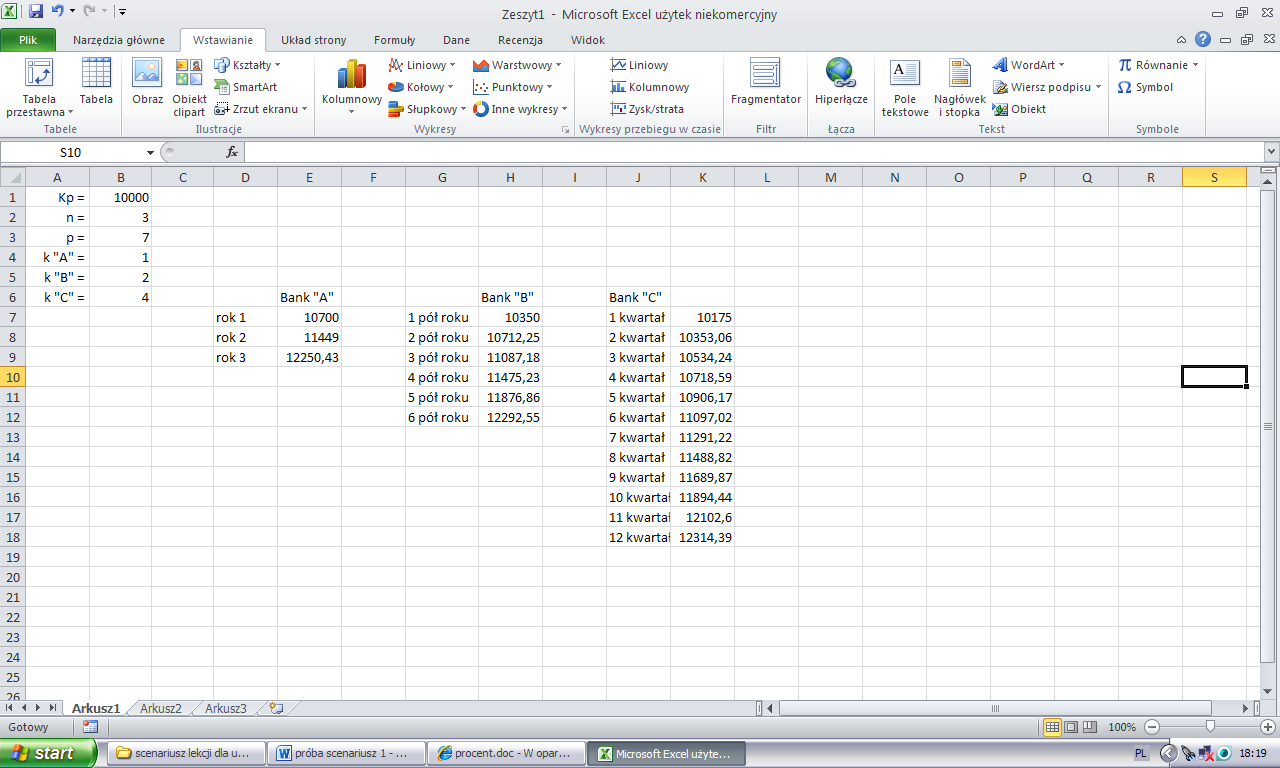 Z naszych obliczeń wynika, że najkorzystniejszy jest bank „C”.Wykonujemy wykres pokazujący wzrost naszego kapitału w każdym z banków:Na początek nawiązujemy do temu lekcji  - przypominamy podstawowe wiadomości o ciągu geometrycznym i o pojęciu procentu. Definiujemy takie pojęcia jak procent składany, kapitał początkowy, odsetki, stopa procentowa, kapitalizacja odsetek, okres kapitalizacji. Podajemy wzór , gdzieKn – kapitał końcowyK0 – kapitał początkowyp – oprocentowanie w stosunku rocznymk – ilość okresów kapitalizacji w ciągu rokun - ilość latPrzechodzimy do tego aby pokazać uczniom jak zastosować poznany wzór do obliczeń bankowych, 
a także jak do tego wykorzystać arkusz kalkulacyjny. Wykorzystujemy tablicę interaktywną.Ćwiczenie 1Pan Nowak chce założyć w banku lokatę ze stałym oprocentowaniem na kwotę 10000 zł. Do wyboru ma trzy banki. Oprocentowanie w tych bankach wynosi 7 procent w stosunku rocznym.  W banku „A” kapitalizacja odsetek następuje co rok,  w banku „B” co pół roku, a w banku „C” co kwartał.  Który bank ma wybrać pan Nowak aby po trzech latach mieć największy kapitał.  Wykonaj wykres swoich obliczeń. RozwiązanieW celu rozwiązania tego ćwiczenia wykonujemy obliczenia w excelu stosując odpowiednie formuły:Z naszych obliczeń wynika, że najkorzystniejszy jest bank „C”.Wykonujemy wykres pokazujący wzrost naszego kapitału w każdym z banków:Przebieg zajęć (pełna wersja)Zadania do samodzielnego wykonania.Zadanie 1Bank „City” oferuje oprocentowanie 5% z roczną kapitalizacją odsetek, a bank „Home” oprocentowanie 4% z miesięczną kapitalizacją odsetek. Do którego z tych banków bardziej opłaca się wpłacić oszczędności. Czy odpowiedź zmieniła by się , gdyby wpłacić oszczędności na 5 lat? Wykonaj wykres pokazujący oszczędności. Zadanie 2Wyobraź sobie, że twoi przodkowie złożyli 1000 lat temu w banku 1 grosz na lokatę, której oprocentowanie wynosiło 3% rocznie. Czy byłbyś bogaty, gdybyś mógł dysponować nagromadzonym kapitałem? Jaki to byłby kapitał? Zilustruj na wykresie wartość kapitału po każdych stu latach.Zadanie 3Pan Oszczędny wpłacił cztery lata temu 5000 zł na lokatę, której oprocentowanie wynosiło 5%. Jego sąsiad pan Sprytny wpłacił w tym samym czasie do innego banku 4000 zł. Okazało się, że maja teraz na koncie taką samą kwotę. Jakie było oprocentowanie lokaty pana Sprytnego i ile zarobił on na tej transakcji. Zadanie 4Kwotę 50000 zł wpłacono na lokatę trzymiesięczną, której oprocentowanie wynosi 6%.Jaka kwota będzie na koncie po dwóch latach, jeżeli od naliczonych odsetek należy odprowadzić do skarbu państwa 20% podatek?O ile wzrósłby kapitał początkowy, gdyby podatek od setek został naliczony po dwóch latach od całej kwoty uzyskanych odsetek?Zmiany zilustruj na wykresie.Zadanie 5Tomek znalazł dwie oferty pracy dodatkowej. W pierwszej firmie zarobi w pierwszym miesiącu 300 zł, 
a w każdym następnym o 10% pierwszej wypłaty więcej niż w poprzednim miesiącu. W drugiej firmie w pierwszym miesiącu zarobi 200 zł, ale w każdym następnym o 10% więcej niż w poprzednim miesiącu.W której firmie Tomek szybciej zarobi 2000zł? W którym miesiącu to nastąpi?Ile zarobi Tomek pracując dwa lata w pierwszej, a ile w drugiej firmie?Zadanie 6Pan Antoni wpłacił 65000 zł na lokatę, której oprocentowanie wynosi 6%, a odsetki kapitalizowane są co miesiąc. Postanowił, że co miesiąc bank z odsetek będzie przelewał kieszonkowe w wysokości 250zł na konto syna.Jaka kwota będzie na tej lokacie po roku?O ile więcej byłoby na koncie pana Antoniego, gdyby nie wykonywał wypłat?Zadania do samodzielnego wykonania.Zadanie 1Bank „City” oferuje oprocentowanie 5% z roczną kapitalizacją odsetek, a bank „Home” oprocentowanie 4% z miesięczną kapitalizacją odsetek. Do którego z tych banków bardziej opłaca się wpłacić oszczędności. Czy odpowiedź zmieniła by się , gdyby wpłacić oszczędności na 5 lat? Wykonaj wykres pokazujący oszczędności. Zadanie 2Wyobraź sobie, że twoi przodkowie złożyli 1000 lat temu w banku 1 grosz na lokatę, której oprocentowanie wynosiło 3% rocznie. Czy byłbyś bogaty, gdybyś mógł dysponować nagromadzonym kapitałem? Jaki to byłby kapitał? Zilustruj na wykresie wartość kapitału po każdych stu latach.Zadanie 3Pan Oszczędny wpłacił cztery lata temu 5000 zł na lokatę, której oprocentowanie wynosiło 5%. Jego sąsiad pan Sprytny wpłacił w tym samym czasie do innego banku 4000 zł. Okazało się, że maja teraz na koncie taką samą kwotę. Jakie było oprocentowanie lokaty pana Sprytnego i ile zarobił on na tej transakcji. Zadanie 4Kwotę 50000 zł wpłacono na lokatę trzymiesięczną, której oprocentowanie wynosi 6%.Jaka kwota będzie na koncie po dwóch latach, jeżeli od naliczonych odsetek należy odprowadzić do skarbu państwa 20% podatek?O ile wzrósłby kapitał początkowy, gdyby podatek od setek został naliczony po dwóch latach od całej kwoty uzyskanych odsetek?Zmiany zilustruj na wykresie.Zadanie 5Tomek znalazł dwie oferty pracy dodatkowej. W pierwszej firmie zarobi w pierwszym miesiącu 300 zł, 
a w każdym następnym o 10% pierwszej wypłaty więcej niż w poprzednim miesiącu. W drugiej firmie w pierwszym miesiącu zarobi 200 zł, ale w każdym następnym o 10% więcej niż w poprzednim miesiącu.W której firmie Tomek szybciej zarobi 2000zł? W którym miesiącu to nastąpi?Ile zarobi Tomek pracując dwa lata w pierwszej, a ile w drugiej firmie?Zadanie 6Pan Antoni wpłacił 65000 zł na lokatę, której oprocentowanie wynosi 6%, a odsetki kapitalizowane są co miesiąc. Postanowił, że co miesiąc bank z odsetek będzie przelewał kieszonkowe w wysokości 250zł na konto syna.Jaka kwota będzie na tej lokacie po roku?O ile więcej byłoby na koncie pana Antoniego, gdyby nie wykonywał wypłat?Podsumowanie zajęćNauczyciel ocenia najbardziej zaangażowanych uczniów za poprawne rozwiązanie zadań i trafne wnioski.Nauczyciel ocenia najbardziej zaangażowanych uczniów za poprawne rozwiązanie zadań i trafne wnioski.Uwagi metodyczne do realizacjiTemat zajęćTemat zajęćTemat zajęćSposoby opisywania ciągów. Własności ciągów.DziałDziałDziałCiągi liczboweKlasa (poziom edukacyjny)Klasa (poziom edukacyjny)Klasa (poziom edukacyjny)Klasa druga lub jako materiał powtórzeniowy do matury 
w klasie trzeciej lub czwartejCzas trwania zajęćCzas trwania zajęćCzas trwania zajęć90 min.Lp.Element scenariuszaTreść zajęćTreść zajęćCel ogólnyPoznanie różnych sposobów opisywania ciągów liczbowychOdczytywanie niektórych ich własności na podstawie wzorów, wykresów, grafów.Poznanie różnych sposobów opisywania ciągów liczbowychOdczytywanie niektórych ich własności na podstawie wzorów, wykresów, grafów.Cele szczegółoweUczeń:zna pojęcie ciągu liczbowego i dobrze nim operuje;potrafi odczytać, analizować i interpretować dane ciągi przedstawione w postaci tabeli, wykresu czy diagramu;potrafi wykonać tabelę, wykres, diagram ciągu posługując się programem Microsoft Excel;kształci pojęcie ciągu liczbowego oraz sposoby jego opisywania i niektóre własności.Uczeń:zna pojęcie ciągu liczbowego i dobrze nim operuje;potrafi odczytać, analizować i interpretować dane ciągi przedstawione w postaci tabeli, wykresu czy diagramu;potrafi wykonać tabelę, wykres, diagram ciągu posługując się programem Microsoft Excel;kształci pojęcie ciągu liczbowego oraz sposoby jego opisywania i niektóre własności.Formy i metodyPogadankaPraca z zespołem klasowymPraca samodzielnaPogadankaPraca z zespołem klasowymPraca samodzielnaŚrodki dydaktyczne(ze szczegółowym wskazaniem środków opracowanych w projekcie np. moduł, gra)Zajęcia odbywają się z użyciem mobilnej pracowni komputerowej aby każdy uczeń miał samodzielny dostęp do komputera. Korzystamy z arkusza kalkulacyjnego EXCEL. Wykorzystujemy tablicę interaktywną.Zajęcia odbywają się z użyciem mobilnej pracowni komputerowej aby każdy uczeń miał samodzielny dostęp do komputera. Korzystamy z arkusza kalkulacyjnego EXCEL. Wykorzystujemy tablicę interaktywną.Wprowadzenie do zajęćNa początek nawiązujemy do temu lekcji  - przypominamy definicję ciągu.Na początek nawiązujemy do temu lekcji  - przypominamy definicję ciągu.Przebieg zajęć (pełna wersja)Treści zadań wyświetlamy uczniom używając tablicy interaktywnej. Uczniowie rozwiązują zadania wykorzystując program EXCEL oraz mobilną pracownię komputerową.Zadanie 1Który z wzorów funkcji przedstawia ciąg liczbowy?, gdzie , gdzie , gdzie , gdzie , gdzie Wykonaj wykresy ciągów. Określ monotoniczność ciągów. Dlaczego pozostałe funkcje nie są ciągami?Zadanie 2Który z wykresów przedstawia ciąg?Zadanie 3Wypisz 10 początkowych wyrazów ciągu opisanego następująco: Ciąg reszt z dzielenia kolejnych liczb naturalnych przez 3. Wykonaj wykres tego ciągu i określ jego monotoniczność.Zadanie 4Narysuj wykres funkcji określonej tabelą:Czy jest to ciąg?Zadanie 5Posługując się arkuszem kalkulacyjnym oblicz osiem początkowych wyrazów ciągu:Zadanie 6Oblicz trzeci, czwarty i szósty wyraz ciągu danego wzorem.Zadanie 7Narysuj wykres ciągu danego wzorem . Podaj wyrazy, które są równe 6.Zadanie 8Które wyrazy ciągu  są większe od 2400?Zadanie 9Oblicz pięćdziesiąt początkowych wyrazów ciągu . Zadanie 10Które wyrazy ciągu danego wzorem ogólnym są większe od 0? Czy liczba 154 jest wyrazem tego ciągu? Jeśli tak to którym?Zadanie 11Które wyrazy ciągu  są równe 0? Czy liczba 324 jest wyrazem tego ciągu? Jeśli tak to którym?Zadanie 12Narysuj wykres ciągu i podaj wzór ogólny ciągu na podstawie danych kolejnych wyrazów: a) 1,41,91,161,... b) –1,1,-1,1,... c) 21,32,43,54,... Zadanie 13 Która z podanych niżej funkcji przedstawia ciąg? Narysuj wykres funkcji będącej ciągiem. Treści zadań wyświetlamy uczniom używając tablicy interaktywnej. Uczniowie rozwiązują zadania wykorzystując program EXCEL oraz mobilną pracownię komputerową.Zadanie 1Który z wzorów funkcji przedstawia ciąg liczbowy?, gdzie , gdzie , gdzie , gdzie , gdzie Wykonaj wykresy ciągów. Określ monotoniczność ciągów. Dlaczego pozostałe funkcje nie są ciągami?Zadanie 2Który z wykresów przedstawia ciąg?Zadanie 3Wypisz 10 początkowych wyrazów ciągu opisanego następująco: Ciąg reszt z dzielenia kolejnych liczb naturalnych przez 3. Wykonaj wykres tego ciągu i określ jego monotoniczność.Zadanie 4Narysuj wykres funkcji określonej tabelą:Czy jest to ciąg?Zadanie 5Posługując się arkuszem kalkulacyjnym oblicz osiem początkowych wyrazów ciągu:Zadanie 6Oblicz trzeci, czwarty i szósty wyraz ciągu danego wzorem.Zadanie 7Narysuj wykres ciągu danego wzorem . Podaj wyrazy, które są równe 6.Zadanie 8Które wyrazy ciągu  są większe od 2400?Zadanie 9Oblicz pięćdziesiąt początkowych wyrazów ciągu . Zadanie 10Które wyrazy ciągu danego wzorem ogólnym są większe od 0? Czy liczba 154 jest wyrazem tego ciągu? Jeśli tak to którym?Zadanie 11Które wyrazy ciągu  są równe 0? Czy liczba 324 jest wyrazem tego ciągu? Jeśli tak to którym?Zadanie 12Narysuj wykres ciągu i podaj wzór ogólny ciągu na podstawie danych kolejnych wyrazów: a) 1,41,91,161,... b) –1,1,-1,1,... c) 21,32,43,54,... Zadanie 13 Która z podanych niżej funkcji przedstawia ciąg? Narysuj wykres funkcji będącej ciągiem. Podsumowanie zajęćNauczyciel ocenia najbardziej zaangażowanych uczniów za poprawne rozwiązanie zadań i trafne wnioski.Nauczyciel ocenia najbardziej zaangażowanych uczniów za poprawne rozwiązanie zadań i trafne wnioski.Uwagi metodyczne do realizacji